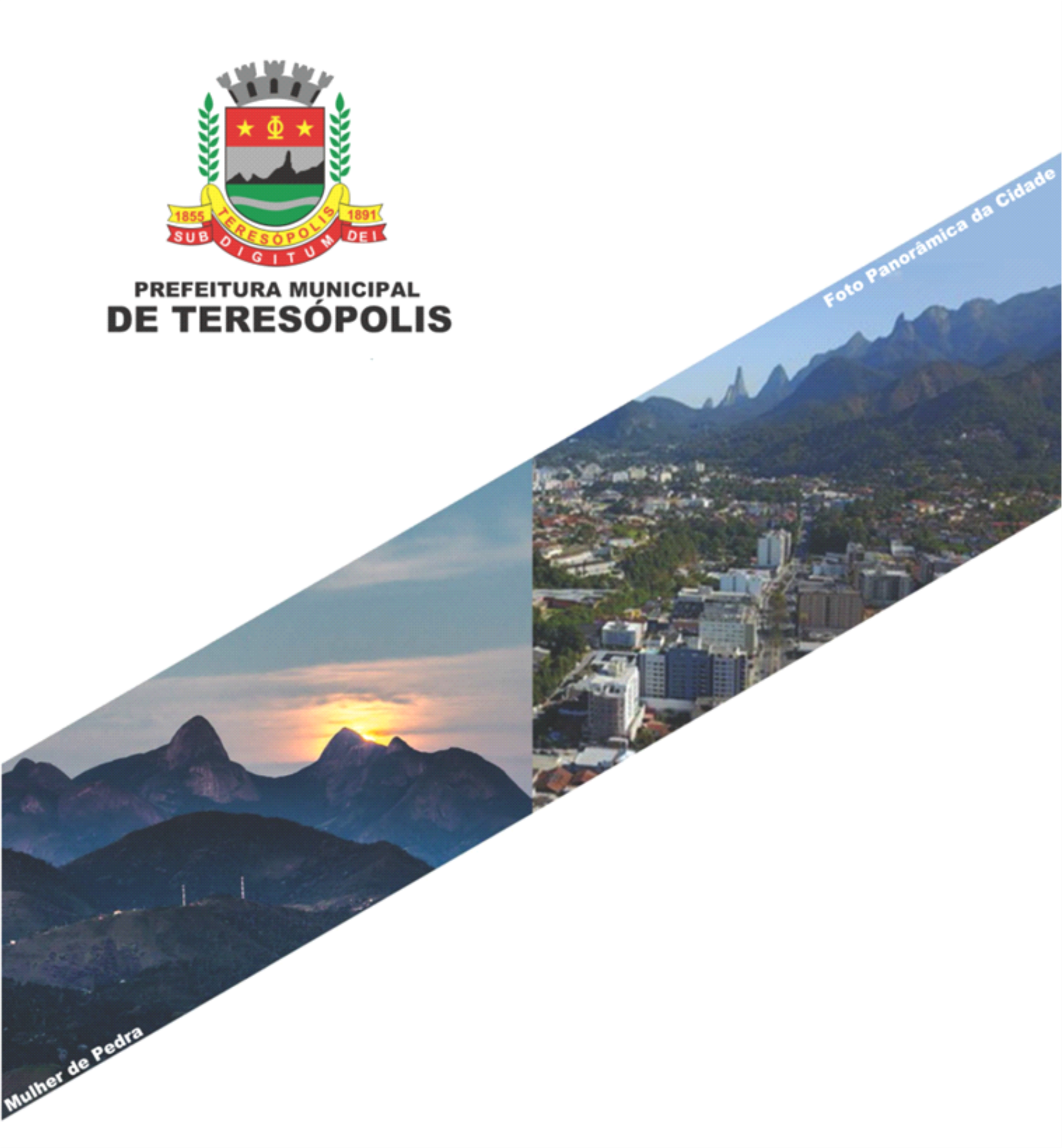 EDITAL DE PREGÃO ELETRÔNICO Nº 095/2022PROCESSO ADMINISTRATIVO Nº 3.626/2022DATA DA ABERTURA: 24/10/2022HORÁRIO: 10h00LOCAL DA SESSÃO PÚBLICA: Portal de Compras do Governo Federalhttps://www.gov.br/compras/pt-br/UASG DA PREFEITURA MUNICIPAL DE TERESÓPOLIS: 985915O MUNICÍPIO DE TERESÓPOLIS, através de seu Pregoeiro, nomeado pela Portaria G.P. nº 75, de 21 de janeiro de 2022, de conformidade com o processo administrativo nº 3.626/2022, comunica aos interessados que irá realizar PREGÃO ELETRÔNICO DO TIPO MENOR PREÇO, DESTINADO À AMPLA CONCORRÊNCIA, PARA AQUISIÇÃO DE AMBULÂNCIA DE SUPORTE AVANÇADO (TIPO D) E AMBULÂNCIA UTI MÓVEL PADRÃO, com observância nos Decretos Municipais nº 3.674 de 18 de maio de 2009, e 5.334 de 15 de julho de 2020, ao Decreto Federal nº 10.024, de 20 de setembro de 2019, com observância da Lei Federal nº 10.520 de 17 de julho de 2002 e as disposições contidas na Lei Federal nº 8.666/93, Lei Complementar Federal nº 123/2006 e suas posteriores modificações, assim como a Lei Complementar Municipal nº 267/2019 e suas alterações, e demais normas complementares e disposições deste instrumento.DO OBJETO:O objeto da presente licitação é a escolha da proposta mais vantajosa para AQUISIÇÃO DE AMBULÂNCIA DE SUPORTE AVANÇADO (TIPO D) E AMBULÂNCIA UTI MÓVEL PADRÃO, solicitado pela Secretaria Municipal de Saúde, conforme condições, quantidades e exigências estabelecidas neste Edital e seus anexos.O critério de julgamento adotado será o menor preço, observadas as exigências contidas neste Edital e seus Anexos quanto às especificações do objeto.Havendo divergência entre a especificação dos itens cadastrados no ComprasNet e no Termo de Referência (ANEXO I) do Edital, PREVALECERÁ, imprescindivelmente, a especificação contida no Termo de Referência.DOS RECURSOS ORÇAMENTÁRIOS:As despesas decorrentes de futuras contratações correrão à conta da seguinte Dotação Orçamentária:Secretaria Municipal de Saúde:02.012.10.302.0089.2209   4.4.90.52.00.00   Fonte: 37      Conta: 27102.012.10.302.0089.2209   4.4.90.52.00.00   Fonte: 360    Conta: 275DO CREDENCIAMENTO:O Credenciamento é o nível básico do registro cadastral no SICAF, que permite a participação dos interessados na modalidade licitatória Pregão, em sua forma eletrônica. O cadastro no SICAF deverá ser feito no Portal de Compras do Governo Federal, no sítio https://www.comprasgovernamentais.gov.br/index.php/sicaf, por meio de certificado digital conferido pela Infraestrutura de Chaves Públicas Brasileira – ICP - Brasil.O credenciamento junto ao provedor do sistema implica a responsabilidade do licitante ou de seu representante legal e a presunção de sua capacidade técnica para realização das transações inerentes a este Pregão.O licitante responsabiliza-se exclusiva e formalmente pelas transações efetuadas em seu nome, assume como firmes e verdadeiras suas propostas e seus lances, inclusive os atos praticados diretamente ou por seu representante, excluída a responsabilidade do provedor do sistema ou do órgão ou entidade promotora da licitação por eventuais danos decorrentes de uso indevido das credenciais de acesso, ainda que por terceiros.É de responsabilidade do cadastrado conferir a exatidão dos seus dados cadastrais no SICAF e mantê-los atualizados junto aos órgãos responsáveis pela informação, devendo proceder, imediatamente, à correção ou à alteração dos registros tão logo identifique incorreção ou aqueles se tornem desatualizados.A não observância do disposto no subitem anterior poderá ensejar desclassificação no momento da habilitação.DA PARTICIPAÇÃO NO PREGÃO:Poderão participar deste Pregão interessados cujo ramo de atividade seja compatível com o objeto desta licitação, e que estejam com Credenciamento regular no Sistema de Cadastramento Unificado de Fornecedores – SICAF, conforme disposto no art. 9º da IN SEGES/MP nº 3, de 2018.Os licitantes deverão utilizar o certificado digital para acesso ao sistema.Será concedido tratamento favorecido para as microempresas e empresas de pequeno porte, para as sociedades cooperativas mencionadas no artigo 34 da Lei nº 11.488, de 2007, para o agricultor familiar, o produtor rural pessoa física e para o microempreendedor individual - MEI, bem como o Empresário Individual e o EIRELI, nos limites previstos da Lei Complementar nº 123, de 2006, desde que se declarem no campo adequado do sistema de pregão eletrônico estarem enquadrados na condição de pequenos negócios previstos na Lei Complementar nº 123, de 2006.Não poderão participar desta licitação os interessados:Proibidos de participar de licitações e celebrar contratos administrativos, na forma da legislação vigente.Que não atendam às condições deste edital e seu(s) anexo(s).Estrangeiros que não tenham representação legal no brasil com poderes expressos para receber citação e responder administrativa ou judicialmente.Que se enquadrem nas vedações previstas no artigo 9º da lei nº 8.666, de 1993.Que estejam sob falência, concurso de credores, concordata ou em processo de dissolução ou liquidação.Não será causa de inabilitação do licitante a anotação de distribuição de processo de recuperação judicial ou pedido de homologação extrajudicial, caso haja comprovação de que o plano já tenha sido aprovado/homologado pelo juízo competente quando da entrega da documentação de habilitação.Entidades empresariais que estejam reunidas em consórcio, visto que tal conduta não limitará a competitividade, pois o objeto do presente procedimento licitatório se trata de atividade com ampla competitividade de mercado, existindo diversas empresas do ramo que conseguem fornecer o objeto pretendido pela Secretaria Municipal de Saúde, neste certame, sem a necessidade de se constituírem em consórcios.Organizações da Sociedade Civil de Interesse Público - OSCIP, atuando nessa condição (Acórdão nº 746/2014-TCU-Plenário).Nos termos do art. 5º do Decreto nº 9.507, de 2018, é vedada a contratação de pessoa jurídica na qual haja administrador ou sócio com poder de direção, familiar de:detentor de cargo em comissão ou função de confiança que atue na área responsável pela demanda ou contratação; oude autoridade hierarquicamente superior no âmbito do órgão contratante.Para os fins do disposto neste item, considera-se familiar o cônjuge, o companheiro ou o parente em linha reta ou colateral, por consanguinidade ou afinidade, até o terceiro grau (Súmula Vinculante/STF nº 13, art. 5º, inciso V, da Lei nº 12.813, de 16 de maio de 2013 e art. 2º, inciso III, do Decreto n.º 7.203, de 04 de junho de 2010). Não será permitida a participação de mais de uma empresa sob o controle acionário de um mesmo grupo de pessoas físicas ou jurídicas para o mesmo item.Como condição para participação no Pregão, a licitante assinalará “sim” ou “não” em campo próprio do sistema eletrônico, relativo às seguintes declarações: Que cumpre os requisitos estabelecidos no artigo 3° da Lei Complementar nº 123, de 2006, estando apta a usufruir do tratamento favorecido estabelecido em seus arts. 42 a 49; Quando houver itens exclusivos para participação de microempresas e empresas de pequeno porte, a assinalação do campo “não” impedirá o prosseguimento no certame.Que está ciente e concorda com as condições contidas no Edital e seus anexos, bem como de que cumpre plenamente os requisitos de habilitação e que a proposta apresentada está em conformidade com as exigências editalícias.Que inexistem fatos impeditivos para sua habilitação no certame, ciente da obrigatoriedade de declarar ocorrências posteriores. Que não emprega menor de 18 (dezoito) anos em trabalho noturno, perigoso ou insalubre e não emprega menor de 16 (dezesseis) anos, salvo menor, a partir de 14 (quatorze) anos, na condição de aprendiz, nos termos do artigo 7°, XXXIII, da Constituição. Que a proposta foi elaborada de forma independente, nos termos da Instrução Normativa SLTI/MP nº 2, de 16 de setembro de 2009.Que não possui, em sua cadeia produtiva, empregados executando trabalho degradante ou forçado, observando o disposto nos incisos III e IV do art. 1º e no inciso III do art. 5º da Constituição Federal.Que os serviços são prestados por empresas que comprovem cumprimento de reserva de cargos prevista em lei para pessoa com deficiência ou para reabilitado da Previdência Social e que atendam às regras de acessibilidade previstas na legislação, conforme disposto no art. 93 da Lei nº 8.213, de 24 de julho de 1991.A declaração falsa relativa ao cumprimento de qualquer condição sujeitará o licitante às sanções previstas em lei e neste Edital.DA APRESENTAÇÃO DA PROPOSTA E DOS DOCUMENTOS DE HABILITAÇÃO:Os licitantes deverão encaminhar, exclusivamente por meio do sistema, concomitantemente com os documentos de habilitação exigidos no presente Edital, proposta com a descrição do objeto ofertado e o preço, até a data e horário marcados para abertura da sessão, quando, então, encerrar-se-á automaticamente a fase de recebimento de propostas.O envio da proposta, acompanhada dos documentos de habilitação exigidos neste Edital, ocorrerá por meio de chave de acesso e senha.Os licitantes poderão deixar de apresentar os documentos de habilitação que constem do SICAF, assegurado aos demais licitantes o direito de acesso aos dados constantes dos sistemas.O licitante será responsável por todas as transações que forem efetuadas em seu nome no sistema eletrônico, assumindo como firmes e verdadeiras suas propostas e lances. Incumbirá ao licitante acompanhar as operações no sistema eletrônico durante a sessão pública do Pregão, ficando responsável pelo ônus decorrente da perda de negócios, diante da inobservância de quaisquer mensagens emitidas pelo sistema ou de sua desconexão. Até a abertura da sessão pública, os licitantes poderão retirar ou substituir a proposta e os documentos de habilitação anteriormente inseridos no sistema.As Microempresas e Empresas de Pequeno Porte deverão encaminhar a documentação de habilitação, ainda que haja alguma restrição de regularidade fiscal e trabalhista, nos termos do art. 43, § 1º da Lei Complementar nº 123, de 2006.Os documentos que compõem a proposta e a habilitação do licitante melhor classificado somente serão disponibilizados para avaliação do pregoeiro e para acesso público após o encerramento do envio de lances.DO PREENCHIMENTO DA PROPOSTA:O licitante deverá enviar sua proposta mediante o preenchimento, no sistema eletrônico, dos seguintes campos:Valor unitário e total do item, em moeda nacional (Real), com no máximo duas casas decimais. Descrição detalhada do objeto, contendo as informações contidas de acordo com especificação do Termo de Referência, conforme Anexo I deste Edital. Todas as especificações do objeto contidas na proposta vinculam a Contratada.Nos valores propostos estarão inclusos todos os custos operacionais, encargos previdenciários, trabalhistas, tributários, comerciais e quaisquer outros que incidam direta ou indiretamente no fornecimento dos bens.Os preços ofertados, tanto na proposta inicial, quanto na etapa de lances, serão de exclusiva responsabilidade do licitante, não lhe assistindo qualquer alteração, sob alegação de erro, omissão ou qualquer pretexto, salvo por autorização do Pregoeiro.O prazo de validade da proposta não será inferior a 90 (noventa) dias, a contar da data de sua apresentação. Os licitantes devem respeitar os preços máximos estabelecidos nas normas de regência de contratações públicas federais, quando participarem de licitações públicas.O descumprimento das regras supramencionadas pela Administração por parte dos contratados pode ensejar a fiscalização do Tribunal de Contas da União e, após o devido processo legal, gerar as seguintes consequências: assinatura de prazo para a adoção das medidas necessárias ao exato cumprimento da lei, nos termos do art. 71, inciso IX, da Constituição; ou condenação dos agentes públicos responsáveis e da empresa contratada ao pagamento dos prejuízos ao erário, caso verificada a ocorrência de superfaturamento por sobrepreço na execução do contrato.DA ABERTURA DA SESSÃO, CLASSIFICAÇÃO DAS PROPOSTAS E FORMULAÇÃO DE LANCES:A abertura da presente licitação dar-se-á em sessão pública, por meio de sistema eletrônico, na data, horário e local indicados neste Edital.O pregoeiro verificará as propostas apresentadas, desclassificando aquelas que não estejam em conformidade com os requisitos estabelecidos neste Edital, contenham vícios insanáveis ou não apresentem as especificações técnicas exigidas no Termo de Referência. Também será desclassificada a proposta cadastrada no sistema que identifique o licitante.A desclassificação será sempre fundamentada e registrada no sistema, com acompanhamento em tempo real por todos os participantes.A não desclassificação da proposta não impede o seu julgamento definitivo em sentido contrário, levado a efeito na fase de aceitação.O sistema ordenará automaticamente as propostas classificadas, sendo que somente estas participarão da fase de lances.O sistema disponibilizará campo próprio para troca de mensagens entre o pregoeiro e os licitantes.Quando demandado pelo chat, o licitante terá o prazo de 10 (dez) minutos para responder as solicitações realizadas pelo Pregoeiro.Iniciada a etapa competitiva, os licitantes deverão encaminhar lances exclusivamente por meio do sistema eletrônico, sendo imediatamente informados do seu recebimento e do valor consignado no registro.  O lance deverá ser ofertado pelo valor total do item.Os licitantes poderão oferecer lances sucessivos, observando o horário fixado para abertura da sessão e as regras estabelecidas no Edital.O licitante somente poderá oferecer lance inferior ao último por ele ofertado e registrado pelo sistema.Será adotado para o envio de lances no pregão eletrônico o modo de disputa “aberto e fechado”, em que os licitantes apresentarão lances públicos e sucessivos, com lance final e fechado. A etapa de lances da sessão pública terá duração inicial de quinze minutos. Após esse prazo, o sistema encaminhará aviso de fechamento iminente dos lances, após o que transcorrerá o período de tempo de até dez minutos, aleatoriamente determinado, findo o qual será automaticamente encerrada a recepção de lances.Encerrado o prazo previsto no item anterior, o sistema abrirá oportunidade para que o autor da oferta de valor mais baixo e os das ofertas com preços até dez por cento superior àquela possam ofertar um lance final e fechado em até cinco minutos, o qual será sigiloso até o encerramento deste prazo.Não havendo pelo menos três ofertas nas condições definidas neste item, poderão os autores dos melhores lances subsequentes, na ordem de classificação, até o máximo de três, oferecer um lance final e fechado em até cinco minutos, o qual será sigiloso até o encerramento deste prazo. Após o término dos prazos estabelecidos nos itens anteriores, o sistema ordenará os lances dez por cento superior àquela colocada em primeiro lugar.Não havendo lance final e fechado classificado na forma estabelecida nos itens anteriores, haverá o reinício da etapa fechada, para que os demais licitantes, até o máximo de três, na ordem de classificação, possam ofertar um lance final e fechado em até cinco minutos, o qual será sigiloso até o encerramento deste prazo.Poderá o Pregoeiro, auxiliado pela equipe de apoio, justificadamente, admitir o reinício da etapa fechada, caso nenhum licitante classificado na etapa de lance fechado atender às exigências de habilitação.O intervalo entre os lances enviados pelo mesmo licitante não poderá ser inferior a vinte (20) segundos e o intervalo entre lances não poderá ser inferior a três (3) segundos, sob pena de serem automaticamente descartados pelo sistema os respectivos lances. Em caso de falha no sistema, os lances em desacordo com o subitem anterior deverão ser desconsiderados pelo pregoeiro, devendo a ocorrência ser comunicada imediatamente à Secretaria de Gestão do Ministério do Planejamento, Desenvolvimento e Gestão.Na hipótese do subitem anterior, a ocorrência será registrada em campo próprio do sistema.Não serão aceitos dois ou mais lances de mesmo valor, prevalecendo aquele que for recebido e registrado em primeiro lugar. Durante o transcurso da sessão pública, os licitantes serão informados, em tempo real, do valor do menor lance registrado, vedada a identificação do licitante. No caso de desconexão com o pregoeiro, no decorrer da etapa competitiva do Pregão, o sistema eletrônico poderá permanecer acessível aos licitantes para a recepção dos lances. Quando a desconexão do sistema eletrônico para o pregoeiro persistir por tempo superior a dez minutos, a sessão pública será suspensa e reiniciada somente após decorridas vinte e quatro horas da comunicação do fato pelo Pregoeiro aos participantes, no sítio eletrônico utilizado para divulgação.O Critério de julgamento adotado será o de menor preço, conforme definido neste Edital e seus anexos. Caso o licitante não apresente lances, concorrerá com o valor de sua proposta e, na hipótese de desistência de apresentar outros lances, valerá o último lance por ele ofertado, para efeito de ordenação das propostas.Só se considera empate entre propostas iguais, não seguidas de lances. Lances equivalentes não serão considerados iguais, uma vez que a ordem de apresentação pelos licitantes é utilizada como um dos critérios de classificação.Em relação a itens não exclusivos para participação de microempresas e empresas de pequeno porte, uma vez encerrada a etapa de lances, será efetivada a verificação automática, junto à Receita Federal, do porte da entidade empresarial. O sistema identificará em coluna própria as microempresas e empresas de pequeno porte participantes, procedendo à comparação com os valores da primeira colocada, se esta for empresa de maior porte, assim como das demais classificadas, para o fim de aplicar-se o disposto nos arts. 44 e 45 da LC nº 123, de 2006, regulamentada pelo Decreto nº 8.538, de 2015 e Lei Complementar Municipal n 267, de 25/11/2019.Nessas condições, as propostas de microempresas e empresas de pequeno porte que se encontrarem na faixa de até 5% (cinco por cento) acima da melhor proposta ou melhor lance serão consideradas empatadas com a primeira colocada.A melhor classificada nos termos do item anterior terá o direito de encaminhar uma última oferta para desempate, obrigatoriamente em valor inferior ao da primeira colocada, no prazo de 5 (cinco) minutos controlados pelo sistema, contados após a comunicação automática para tanto.Caso a microempresa ou a empresa de pequeno porte melhor classificada desista ou não se manifeste no prazo estabelecido, serão convocadas as demais licitantes microempresa e empresa de pequeno porte que se encontrem naquele intervalo de 5% (cinco por cento), na ordem de classificação, para o exercício do mesmo direito, no prazo estabelecido no subitem anterior.No caso de equivalência dos valores apresentados pelas microempresas e empresas de pequeno porte que se encontrem nos intervalos estabelecidos nos subitens anteriores, será realizado sorteio entre elas para que se identifique aquela que primeiro poderá apresentar melhor oferta.Havendo eventual empate entre propostas ou lances, o critério de desempate será aquele previsto no art. 3º, § 2º, da Lei nº 8.666, de 1993, assegurando-se a preferência, sucessivamente, aos bens fornecidos:Por empresas brasileiras. Por empresas que invistam em pesquisa e no desenvolvimento de tecnologia no país.Por empresas que comprovem cumprimento de reserva de cargos prevista em lei para pessoa com deficiência ou para reabilitado da previdência social e que atendam às regras de acessibilidade previstas na legislação.Persistindo o empate entre propostas ou lances, será aplicado o sorteio como critério de desempate. Apurada a proposta final classificada em primeiro lugar, o Pregoeiro poderá encaminhar, pelo sistema eletrônico, contraproposta ao licitante para que seja obtido melhor preço, observado o critério de julgamento, não se admitindo negociar condições diferentes daquelas previstas neste Edital.A negociação será realizada por meio do sistema, podendo ser acompanhada pelos demais licitantes.O pregoeiro solicitará ao licitante melhor classificado que, no prazo de 02 (duas) horas, envie a proposta adequada ao último lance ofertado após a negociação realizada, acompanhada, se for o caso, dos documentos complementares, quando necessários à confirmação daqueles exigidos neste Edital e já apresentados. Também nas hipóteses em que o Pregoeiro não aceitar a proposta e passar à subsequente, poderá negociar com o licitante para que seja obtido preço melhor.Após a negociação do preço, o pregoeiro iniciará a fase de aceitação e julgamento da proposta.DAS AMOSTRAS:Não há amostras.DA ACEITABILIDADE DA PROPOSTA VENCEDORA:Encerrada a etapa de negociação, o pregoeiro examinará a proposta classificada em primeiro lugar quanto à adequação ao objeto e à compatibilidade do preço em relação ao máximo estipulado para contratação neste Edital e em seus anexos, observado o disposto no parágrafo único do art. 7º e no § 9º do art. 26 do Decreto n.º 10.024/2019. Será desclassificada a proposta ou o lance vencedor com valor superior ao preço máximo fixado ou que apresentar preço manifestamente inexequível.Considera-se inexequível a proposta que apresente preços ou unitários simbólicos, irrisórios ou de valor zero, incompatíveis com os preços dos insumos e salários de mercado, acrescidos dos respectivos encargos, ainda que o ato convocatório da licitação não tenha estabelecido limites mínimos, exceto quando se referirem a materiais e instalações de propriedade do próprio licitante, para os quais ele renuncie a parcela ou à totalidade da remuneração.  Qualquer interessado poderá requerer que se realizem diligências para aferir a exequibilidade e a legalidade das propostas, devendo apresentar as provas ou os indícios que fundamentam a suspeita.Na hipótese de necessidade de suspensão da sessão pública para a realização de diligências, com vistas ao saneamento das propostas, a sessão pública somente poderá ser reiniciada mediante aviso prévio no sistema com, no mínimo, 24 (vinte e quatro) horas de antecedência, e a ocorrência será registrada em ata.O pregoeiro poderá convocar o licitante para enviar documento digital complementar, por meio de funcionalidade disponível no sistema, no prazo de 48 (quarenta e oito) horas, sob pena de não aceitação da proposta.É facultado ao pregoeiro prorrogar o prazo estabelecido, a partir de solicitação fundamentada feita no chat pelo licitante, antes de findo o prazo. Dentre os documentos passíveis de solicitação pelo pregoeiro, destacam-se os que contenham as características do material ofertado, tais como marca, modelo, tipo, fabricante e procedência, além de outras informações pertinentes, a exemplo de catálogos, folhetos ou propostas, encaminhados por meio eletrônico, ou, se for o caso, por outro meio e prazo indicados pelo Pregoeiro, sem prejuízo do seu ulterior envio pelo sistema eletrônico, sob pena de não aceitação da proposta.Nos itens não exclusivos para a participação de microempresas e empresas de pequeno porte, sempre que a proposta não for aceita, e antes de o pregoeiro passar à subsequente, haverá nova verificação, pelo sistema, da eventual ocorrência do empate ficto, previsto nos artigos 44 e 45 da Lei Complementar Federal nº 123, de 2006, seguindo-se a disciplina antes estabelecida, se for o caso.Encerrada a análise quanto à aceitação da proposta, o pregoeiro verificará a habilitação do licitante, observado o disposto neste Edital.DA HABILITAÇÃO:Como condição prévia ao exame da documentação de habilitação do licitante detentor da proposta classificada em primeiro lugar, o pregoeiro verificará o eventual descumprimento das condições de participação, especialmente quanto à existência de sanção que impeça a participação no certame ou a futura contratação, mediante a consulta aos seguintes cadastros:SICAF – Sistema de Cadastro Unificado de Fornecedores.Cadastro Nacional de Empresas Inidôneas e Suspensas – CEIS, mantido pela Controladoria-Geral da União (www.portaldatransparencia.gov.br/ceis).Cadastro Nacional de Condenações Cíveis por Atos de Improbidade Administrativa e Inelegibilidade mantido pelo Conselho Nacional de Justiça(www.cnj.jus.br/improbidade_adm/consultar_requerido.php).Lista de Inidôneos e o Cadastro Integrado de Condenações por Ilícitos Administrativos - CADICON, mantidos pelo Tribunal de Contas da União – TCU.A consulta aos cadastros será realizada em nome da empresa licitante, por força do artigo 12 da Lei n° 8.429, de 1992, que prevê, dentre as sanções impostas ao responsável pela prática de ato de improbidade administrativa, a proibição de contratar com o Poder Público, inclusive por intermédio de pessoa jurídica da qual seja sócio majoritário.Caso conste na Consulta de Situação do Fornecedor a existência de Ocorrências Impeditivas Indiretas, o gestor diligenciará para verificar se houve fraude por parte das empresas apontadas no Relatório de Ocorrências Impeditivas Indiretas.A tentativa de burla será verificada por meio dos vínculos societários, linhas de fornecimento similares, dentre outros.O licitante será convocado para manifestação previamente à sua desclassificação.Para a consulta de licitantes pessoa jurídica poderá haver a substituição das consultas das alíneas 10.1.2, 10.1.3 e 10.1.4 acima pela Consulta Consolidada de Pessoa Jurídica do TCU  https://certidoes-apf.apps.tcu.gov.br/.Constatada a existência de sanção, o pregoeiro reputará o licitante inabilitado, por falta de condição de participação.No caso de inabilitação, haverá nova verificação, pelo sistema, da eventual ocorrência do empate ficto, previsto nos arts. 44 e 45 da Lei Complementar nº 123, de 2006, seguindo-se a disciplina antes estabelecida para aceitação da proposta subsequente.Não ocorrendo inabilitação, o pregoeiro consultará o Sistema de Cadastro Unificado de Fornecedores – SICAF, em relação à habilitação jurídica, à regularidade fiscal, à qualificação econômica financeira e habilitação técnica, conforme o disposto nos arts.10, 11, 12, 13, 14, 15 e 16 da Instrução Normativa SEGES/MP nº 03, de 2018.O interessado, para efeitos de habilitação prevista na Instrução Normativa SEGES/MP nº 03, de 2018 mediante utilização do sistema, deverá atender às condições exigidas no cadastramento no SICAF até o terceiro dia útil anterior à data prevista para recebimento das propostas;É dever do licitante atualizar previamente as comprovações constantes do SICAF para que estejam vigentes na data da abertura da sessão pública, ou encaminhar, em conjunto com a apresentação da proposta, a respectiva documentação atualizada.O descumprimento do subitem acima implicará a inabilitação do licitante, exceto se a consulta aos sítios eletrônicos oficiais emissores de certidões feita pelo pregoeiro lograr êxito em encontrar a(s) certidão(ões) válida(s), conforme art. 43, §3º, do Decreto 10.024, de 2019.Ressalvado o disposto no item 5.3, os licitantes deverão encaminhar, nos termos deste Edital, a documentação relacionada nos itens a seguir, para fins de habilitação:Habilitação jurídica: No caso de empresário individual: inscrição no Registro Público de Empresas Mercantis, a cargo da Junta Comercial da respectiva sede. que comprovem que o ramo de atividade da empresa é compatível com o objeto da Licitação.Em se tratando de microempreendedor individual – MEI: Certificado da Condição de Microempreendedor Individual - CCMEI, cuja aceitação ficará condicionada à verificação da autenticidade no sítio www.portaldoempreendedor.gov.br, que comprovem que o ramo de atividade da empresa é compatível com o objeto da Licitação.No caso de sociedade empresária ou empresa individual de responsabilidade limitada - EIRELI/ Sociedade Limitada Unipessoal- SLU: ato constitutivo, estatuto ou contrato social em vigor, devidamente registrado na Junta Comercial da respectiva sede, acompanhado de documento comprobatório de seus administradores, que comprovem que o ramo de atividade da empresa é compatível com o objeto da Licitação.Inscrição no Registro Público de Empresas Mercantis onde opera, com averbação no Registro onde tem sede a matriz, no caso de ser o participante sucursal, filial ou agência, que comprovem que o ramo de atividade da empresa é compatível com o objeto da Licitação.No caso de sociedade simples: inscrição do ato constitutivo no Registro Civil das Pessoas Jurídicas do local de sua sede, acompanhada de prova da indicação dos seus administradores, que comprovem que o ramo de atividade da empresa é compatível com o objeto da Licitação.No caso de cooperativa: ata de fundação e estatuto social em vigor, com a ata da assembleia que o aprovou, devidamente arquivado na Junta Comercial ou inscrito no Registro Civil das Pessoas Jurídicas da respectiva sede, bem como o registro de que trata o art. 107 da Lei nº 5.764, de 1971.No caso de empresa ou sociedade estrangeira em funcionamento no País: decreto de autorização.No caso de consórcio autorizado, o ato de oficialização da atividade consorciada com os devidos documentos comprobatórios da sua diretoria e poderes a eles autorizados.Os documentos acima deverão estar acompanhados de todas as alterações ou da consolidação respectiva.Regularidade fiscal e trabalhista:Prova de inscrição no Cadastro Nacional de Pessoas Jurídicas (CNPJ).Prova de regularidade fiscal perante a Fazenda Nacional, mediante apresentação de certidão expedida conjuntamente pela Secretaria da Receita Federal do Brasil (RFB) e pela Procuradoria-Geral da Fazenda Nacional (PGFN), referente a todos os créditos tributários federais e à Dívida Ativa da União (DAU) por elas administrados, inclusive aqueles relativos à Seguridade Social, nos termos da Portaria Conjunta nº 1.751, de 02/10/2014, do Secretário da Receita Federal do Brasil e da Procuradora-Geral da Fazenda Nacional.Prova de regularidade com o Fundo de Garantia do Tempo de Serviço (FGTS).Prova de inexistência de débitos inadimplidos perante a justiça do trabalho (CNDT), mediante a apresentação de certidão negativa ou positiva com efeito de negativa, nos termos do Título VII-A da Consolidação das Leis do Trabalho, aprovada pelo Decreto-Lei nº 5.452, de 1º de maio de 1943.Prova de inscrição no cadastro de contribuintes estadual ou municipal, relativo ao domicílio ou sede do licitante, pertinente ao seu ramo de atividade e compatível com o objeto contratual.  Prova de regularidade fiscal com a Fazenda Estadual do domicílio ou sede do licitante, relativa à atividade em cujo exercício contrata ou concorre.Prova de regularidade fiscal com a Fazenda Municipal do domicílio ou sede do licitante, relativa à atividade em cujo exercício contrata ou concorre.Caso o licitante seja considerado isento dos tributos estaduais ou municipais relacionados ao objeto licitatório, deverá comprovar tal condição mediante declaração da Fazenda Municipal do seu domicílio ou sede, ou outra equivalente, na forma da lei. Caso o licitante detentor do menor preço seja qualificado como microempresa ou empresa de pequeno porte deverá apresentar toda a documentação exigida para efeito de comprovação de regularidade fiscal, mesmo que esta apresente alguma restrição, sob pena de inabilitação.Qualificação econômico-financeira:Certidão negativa de falência expedida pelo distribuidor da sede da pessoa jurídica.Balanço patrimonial e demonstrações contábeis do último exercício social, já exigíveis e apresentados na forma da lei, que comprovem a boa situação financeira da empresa, vedada a sua substituição por balancetes ou balanços provisórios, podendo ser atualizados por índices oficiais quando encerrado há mais de 3 (três) meses da data de apresentação da proposta. O Balanço Patrimonial deverá estar assinado pelo Representante Legal da licitante e pelo Contador ou Técnico em Contabilidade, com indicação de seu número de Registro no CRC.Para efeito de segurança no procedimento licitatório, o Balanço Patrimonial a ser apresentado, deverá estar devidamente registrado na Junta Comercial do Estado sede da empresa licitante.Poderá ser apresentado Sped contábil (sendo dispensada a autenticação nas juntas comerciais conforme o Disposto no Decreto nº 8.683 de 25/06/2016), que comprovem a boa situação financeira da empresa, vedada a sua substituição por balancetes ou balanços provisórios, podendo ser atualizados por índices oficiais quando encerrados há mais de 03 (três) meses da data da apresentação da proposta.No caso de fornecimento de bens para pronta entrega, não será exigido da licitante qualificada como microempresa ou empresa de pequeno porte, a apresentação de balanço patrimonial do último exercício financeiro. (Art. 3º do Decreto nº 8.538, de 2015);No caso de empresa constituída no exercício social vigente, admite-se a apresentação de balanço patrimonial e demonstrações contábeis referentes ao período de existência da sociedade.É admissível o balanço intermediário, se decorrer de lei ou contrato social/estatuto social.Caso o licitante seja cooperativa, tais documentos deverão ser acompanhados da última auditoria contábil-financeira, conforme dispõe o artigo 112 da Lei nº 5.764, de 1971, ou de uma declaração, sob as penas da lei, de que tal auditoria não foi exigida pelo órgão fiscalizador;A comprovação da situação financeira da empresa será constatada mediante obtenção de índices de Liquidez Geral (LG), Solvência Geral (SG) e Liquidez Corrente (LC), iguais ou superiores a 1 (um) resultantes da aplicação das fórmulas, conforme Anexo III.A não apresentação ou incorreções nos referidos índices, inabilitará a empresa caso esta possua resultado inferior a 1 (um) em qualquer dos índices de Liquidez Geral (LG), Solvência Geral (SG) e Liquidez Corrente (LC), salvo se comprovar possuir, considerando os riscos para a Administração, e a critério da autoridade competente, o capital mínimo ou patrimônio líquido mínimo de 2% (dois por cento) do valor estimado da contratação ou do item pertinente.Qualificação técnica:Comprovação de aptidão para desempenho de atividade pertinente e compatível em características, quantidades e prazos com o objeto da licitação, através de um ou mais Atestados de Capacidade técnica emitido por Pessoa Jurídica Pública ou Privada.Os documentos exigidos para habilitação relacionados nos subitens acima, deverão ser apresentados em meio digital pelos licitantes, por meio de funcionalidade presente no sistema (upload).Somente haverá a necessidade de comprovação do preenchimento de requisitos mediante apresentação dos documentos originais não-digitais quando houver dúvida em relação à integridade do documento digital.Não serão aceitos documentos com indicação de CNPJ/CPF diferentes, salvo aqueles legalmente permitidos.Se o licitante for a matriz, todos os documentos deverão estar em nome da matriz, e se o licitante for a filial, todos os documentos deverão estar em nome da filial, exceto aqueles documentos que, pela própria natureza, comprovadamente, forem emitidos somente em nome da matriz e os atestados de capacidade técnica ou de responsabilidade técnica, os quais podem ser apresentados em nome e com o número do CNPJ da matriz ou da filial da empresa licitante.Serão aceitos registros de CNPJ de licitante matriz e filial com diferenças de números de documentos pertinentes ao CND e ao CRF/FGTS, quando for comprovada a centralização do recolhimento dessas contribuições.Serão considerados os prazos de validade expressos nos documentos.Para os documentos que não apresentarem esta informação, será considerado como prazo de validade o período de 180 (cento e oitenta) dias a partir de sua emissão, com exceção dos atestados de capacidade técnica que por Lei é vedada a limitação de tempo.Os certificados/certidões deverão ter prazo de validade com vencimento até, no mínimo, a data marcada para a abertura do certame.Além dos documentos previstos no item 10.4, 10.5, 10.6 e 10.7, as empresas DEVERÃO encaminhar os anexos III e V:Anexo III – Declaração de análise econômico-financeira.Anexo V – Declaração conjunta de prazo de fornecimento, artigo 88 da lei orgânica municipal e sobre funcionário inelegível.As declarações contidas no item supramencionado, quando não apresentadas pelo licitante em sua documentação, deverão ser enviadas em até 30 (trinta) minutos quando solicitadas pelo Pregoeiro.A existência de restrição relativamente à regularidade fiscal e trabalhista não impede que a licitante qualificada como microempresa ou empresa de pequeno porte seja declarada vencedora, uma vez que atenda a todas as demais exigências do edital.Caso a proposta mais vantajosa seja ofertada por licitante qualificada como microempresa ou empresa de pequeno porte, e uma vez constatada a existência de alguma restrição no que tange à regularidade fiscal e trabalhista, a mesma será convocada para, no prazo de 5 (cinco) dias úteis, após a declaração do vencedor, comprovar a regularização. O prazo poderá ser prorrogado por igual período, a critério da administração pública, quando requerida pelo licitante, mediante apresentação de justificativa.A não-regularização fiscal e trabalhista no prazo previsto no subitem anterior acarretará a inabilitação do licitante, sem prejuízo das sanções previstas neste Edital, sendo facultada a convocação dos licitantes remanescentes, na ordem de classificação. Se, na ordem de classificação, seguir-se outra microempresa, empresa de pequeno porte ou sociedade cooperativa com alguma restrição na documentação fiscal e trabalhista, será concedido o mesmo prazo para regularização. Havendo necessidade de analisar minuciosamente os documentos exigidos, o Pregoeiro suspenderá a sessão, informando no “chat” a nova data e horário para a continuidade da mesma.Será inabilitado o licitante que não comprovar sua habilitação, seja por não apresentar quaisquer dos documentos exigidos, ou apresentá-los em desacordo com o estabelecido neste Edital.O licitante provisoriamente vencedor em um item, que estiver concorrendo em outro item, ficará obrigado a comprovar os requisitos de habilitação cumulativamente, isto é, somando as exigências do item em que venceu às do item em que estiver concorrendo, e assim sucessivamente, sob pena de inabilitação, além da aplicação das sanções cabíveis.Constatado o atendimento às exigências de habilitação fixadas no Edital, o licitante será declarado vencedor.DO ENCAMINHAMENTO DA PROPOSTA VENCEDORA:A proposta final do licitante declarado vencedor deverá ser encaminhada no prazo de 02 (duas) horas, a contar da solicitação do Pregoeiro no sistema eletrônico e deverá:Ser redigida em língua portuguesa, datilografada ou digitada, em uma via, sem emendas, rasuras, entrelinhas ou ressalvas, devendo a última folha ser assinada e as demais rubricadas pelo licitante ou seu representante legal.Conter a indicação do banco, número da conta e agência do licitante vencedor, para fins de pagamento.A proposta final deverá ser documentada nos autos e será levada em consideração no decorrer da execução do contrato e aplicação de eventual sanção à Contratada, se for o caso.Todas as especificações do objeto contidas na proposta, tais como marca, modelo, tipo, fabricante e procedência, vinculam a Contratada.Os preços deverão ser expressos em moeda corrente nacional, o valor unitário em algarismos e o valor global em algarismos e por extenso (art. 5º da Lei nº 8.666/93).Ocorrendo divergência entre os preços unitários e o preço global, prevalecerão os primeiros; no caso de divergência entre os valores numéricos e os valores expressos por extenso, prevalecerão estes últimos.A oferta deverá ser firme e precisa, limitada, rigorosamente, ao objeto deste Edital, sem conter alternativas de preço ou de qualquer outra condição que induza o julgamento a mais de um resultado, sob pena de desclassificação.A proposta deverá obedecer aos termos deste Edital e seus Anexos, não sendo considerada aquela que não corresponda às especificações ali contidas ou que estabeleça vínculo à proposta de outro licitante.DOS RECURSOS:Declarado o vencedor e decorrida a fase de regularização fiscal e trabalhista da licitante qualificada como microempresa ou empresa de pequeno porte, se for o caso, será concedido o prazo de no mínimo 20 (vinte) minutos, para que qualquer licitante manifeste a intenção de recorrer, de forma motivada, isto é, indicando contra qual(is) decisão(ões) pretende recorrer e por quais motivos, em campo próprio do sistema.Havendo quem se manifeste, caberá ao Pregoeiro verificar a tempestividade e a existência de motivação da intenção de recorrer, para decidir se admite ou não o recurso, fundamentadamente.Nesse momento, o pregoeiro não adentrará no mérito recursal, mas apenas verificará as condições de admissibilidade do recurso.A falta de manifestação motivada do licitante quanto à intenção de recorrer importará a decadência desse direito.Uma vez admitido o recurso, o recorrente terá, a partir de então, o prazo de 03 (três) dias úteis para apresentar as razões, pelo sistema eletrônico, ficando os demais licitantes, desde logo, intimados para, querendo, apresentarem contrarrazões também pelo sistema eletrônico, em outros 03 (três) dias úteis, que começarão a contar do término do prazo do recorrente, sendo-lhes assegurada vista imediata dos elementos indispensáveis à defesa de seus interesses.O acolhimento do recurso invalida tão somente os atos insuscetíveis de aproveitamento. Os autos do processo permanecerão com vista franqueada aos interessados, no endereço constante neste Edital.DA REABERTURA DA SESSÃO:A sessão pública poderá ser reaberta:Nas hipóteses de provimento de recurso que leve à anulação de atos anteriores à realização da sessão pública precedente ou em que seja anulada a própria sessão pública, situação em que serão repetidos os atos anulados e os que dele dependam.Quando houver erro na aceitação do preço melhor classificado ou quando o licitante declarado vencedor não assinar o contrato, não retirar o instrumento equivalente ou não comprovar a regularização fiscal e trabalhista, nos termos do art. 43, §1º da LC nº 123/2006. Nessas hipóteses, serão adotados os procedimentos imediatamente posteriores ao encerramento da etapa de lances. Todos os licitantes remanescentes deverão ser convocados para acompanhar a sessão reaberta.A convocação se dará por meio do sistema eletrônico (“chat”) ou e-mail, ou, de acordo com a fase do procedimento licitatório.A convocação feita por e-mail dar-se-á de acordo com os dados contidos no SICAF, sendo responsabilidade do licitante manter seus dados cadastrais atualizados.DA ADJUDICAÇÃO E HOMOLOGAÇÃO:O objeto da licitação será adjudicado ao licitante declarado vencedor, por ato do Pregoeiro, caso não haja interposição de recurso, ou pela autoridade competente, após a regular decisão dos recursos apresentados.Após a fase recursal, constatada a regularidade dos atos praticados, a autoridade competente homologará o procedimento licitatório.DA CONTRATAÇÃO: Após a homologação da licitação, em sendo realizada a contratação, será firmado Termo de Contrato ou emitido instrumento equivalente.O adjudicatário terá o prazo de 02 (dois) dias úteis, contados a partir da data de sua convocação, para assinar o Termo de Contrato ou aceitar instrumento equivalente, conforme o caso (Nota de Empenho/Carta Contrato/Autorização), sob pena de decair do direito à contratação, sem prejuízo das sanções previstas neste Edital. Alternativamente à convocação para comparecer perante o órgão ou entidade para a assinatura do Termo de Contrato ou aceite do instrumento equivalente, a Administração poderá encaminhá-lo para assinatura ou aceite da Adjudicatária, mediante correspondência postal com aviso de recebimento (AR) ou meio eletrônico, para que seja assinado ou aceito no prazo de 02 (dois) dias, a contar da data de seu recebimento. O prazo previsto no subitem anterior poderá ser prorrogado, por igual período, por solicitação justificada do adjudicatário e aceita pela Administração.O Aceite da Nota de Empenho ou do instrumento equivalente, emitida à empresa adjudicada, implica no reconhecimento de que:A referida Nota está substituindo o contrato, aplicando-se à relação de negócios ali estabelecida as disposições da Lei nº 8.666, de 1993.A contratada se vincula à sua proposta e às previsões contidas no edital e seus anexos.A contratada reconhece que as hipóteses de rescisão são aquelas previstas nos artigos 77 e 78 da Lei nº 8.666/93 e reconhece os direitos da Administração previstos nos artigos 79 e 80 da mesma Lei.Previamente à contratação a Administração realizará consulta ao SICAF para identificar possível suspensão temporária de participação em licitação, no âmbito do órgão ou entidade, proibição de contratar com o Poder Público, bem como ocorrências impeditivas indiretas, observado o disposto no art. 29, da Instrução Normativa nº 3, de 26 de abril de 2018, e nos termos do art. 6º, III, da Lei nº 10.522, de 19 de julho de 2002, consulta prévia ao CADIN. Nos casos em que houver necessidade de assinatura do instrumento de contrato, e o fornecedor não estiver inscrito no SICAF, este deverá proceder ao seu cadastramento, sem ônus, antes da contratação.Na hipótese de irregularidade do registro no SICAF, o contratado deverá regularizar a sua situação perante o cadastro no prazo de até 05 (cinco) dias úteis, sob pena de aplicação das penalidades previstas no edital e anexos.Na assinatura do contrato, será exigida a comprovação das condições de habilitação consignadas no edital, que deverão ser mantidas pelo licitante durante a vigência do contrato.Na hipótese de o vencedor da licitação não comprovar as condições de habilitação consignadas no edital ou se recusar a assinar o contrato, a Administração, sem prejuízo da aplicação das sanções das demais cominações legais cabíveis a esse licitante, poderá convocar outro licitante, respeitada a ordem de classificação, para, após a comprovação dos requisitos para habilitação, analisada a proposta e eventuais documentos complementares e, feita a negociação, assinar o contrato.ENTREGA E CRITÉRIOS DE ACEITAÇÃO DO OBJETO:O prazo máximo para a entrega do material é de 30 (trinta) dias corridos a partir do recebimento da Ordem de Compra e Empenho expedido pela Secretaria Municipal de Saúde.O fornecimento do bem será efetuado mediante emissão e expedição, pela Secretaria Municipal de Saúde, do empenho no qual constará a data de expedição, quantitativos, prazos. O bem deverá ser entregue conforme especificações indicadas no corpo da nota de empenho e/ou no Termo de Referência.Correrão por conta da empresa vencedora todas as despesas com mão-de-obra e transporte e a garantia com substituições de peças e com defeitos de fabricação dentro do prazo da garantia.A Secretaria Municipal de Saúde reserva-se o direito de não receber o bem em desacordo com o previsto neste Termo de Referência, podendo aplicar as sanções cabíveis, nos termos da legislação vigente.Os veículos NÃO DEVEM, no ato da entrega, estar emplacados e/ou licenciados. Sob pena de rejeição dos mesmos.Secretaria de Saúde, setor patrimônio. ENDEREÇO: Rua Julho Rosa, 366. Bairro: Tijuca. Teresópolis - RJOBRIGAÇÕES DA CONTRATANTE:Receber o bem, conforme local, data e horário estipulados na Ordem de Compra.Acompanhar e fiscalizar o cumprimento das obrigações da Contratada, através de servidor especialmente designado, ao qual competirá dirimir as dúvidas que surgirem no curso da entrega do material e de tudo dará ciência à Secretaria.Efetuar o pagamento no prazo previsto.OBRIGAÇÕES DA CONTRATADA:Fornecer o bem conforme especificações e no local de entrega previsto, acompanhado da respectiva nota fiscal constando detalhadamente a indicação da proposta comercial apresentada. Os dados que devem constar na Nota Fiscal do Referido Bem/Serviço são: FUNDO MUNICIPAL DE SAÚDE DO MUNICÍPIO DE TERESÓPOLIS. CNPJ: 112.742.01/0001-01. RUA JULIO ROSA, 366, BAIRRO: TIJUCA- TERESÓPOLIS-RJ. CEP:25.975-450.Responsabilizar-se por todos os prejuízos que por ventura ocasione ao Município ou a terceiros, em razão da execução do fornecimento decorrente do material do Termo de Referência.Comunicar à Secretaria Municipal de Saúde, no prazo de 72 (setenta e duas) horas que antecede a data da entrega, os motivos que impossibilitem o cumprimento do prazo previsto, com a devida comprovação.Responsabilizar-se pelas despesas comerciais, taxas, fretes, seguros, deslocamentos de pessoal e quaisquer outras que incidam ou venham a incidir na execução do contrato.DO CONTROLE E FISCALIZAÇÃO DA EXECUÇÃO:A fiscalização e o recebimento definitivo do bem deste Edital serão feitos pela Secretaria Municipal de Saúde de Teresópolis.No caso de a entrega do bem apresentar alguma irregularidade, esta será recusada, cabendo à detentora substituí-la por outra com as mesmas características exigidas, no prazo a ser determinado pela Secretaria solicitante.DO PAGAMENTO:O pagamento será efetuado no prazo máximo de até 30 (trinta) dias após a abertura do processo de pagamento que deverá ser realizada na forma digital, através do link: https://teresopolis.1doc.com.br/b.php?pg=wp/wp&itd=5,  devendo constar toda documentação abaixo elencada:A Contratada deverá ainda apresentar a Documentação de Regularidade Fiscal com as Fazendas Federal, Estadual, Municipal, Certificado de Regularidade de situação relativo aos FGTS, Certidão Negativa de Débitos Trabalhistas juntamente com a Nota Fiscal.Havendo erro na apresentação da Nota Fiscal ou dos documentos pertinentes à contratação, ou, ainda, circunstância que impeça a liquidação da despesa, como, por exemplo, obrigação financeira pendente, decorrente de penalidade imposta ou inadimplência, o pagamento ficará sobrestado até que a Contratada providencie as medidas saneadoras. Nesta hipótese, o prazo para pagamento iniciar-se-á após a comprovação da regularização da situação, não acarretando qualquer ônus para a Contratante.Será considerada data do pagamento o dia em que constar como emitida a ordem bancária para pagamento.Antes de cada pagamento à contratada, será realizada consulta ao SICAF para verificar a manutenção das condições de habilitação exigidas no edital.Constatando-se, junto ao SICAF, a situação de irregularidade da contratada, será providenciada sua notificação, por escrito, para que, no prazo de 5 (cinco) dias úteis, regularize sua situação ou, no mesmo prazo, apresente sua defesa. O prazo poderá ser prorrogado uma vez, por igual período, a critério da contratante.Previamente à emissão de nota de empenho e a cada pagamento, a Administração deverá realizar consulta ao SICAF para identificar possível suspensão temporária de participação em licitação, no âmbito do órgão ou entidade, proibição de contratar com o Poder Público, bem como ocorrências impeditivas indiretas, observado o disposto no art. 29, da Instrução Normativa nº 3, de 26 de abril de 2018.Não havendo regularização ou sendo a defesa considerada improcedente, a contratante deverá comunicar aos órgãos responsáveis pela fiscalização da regularidade fiscal quanto à inadimplência da contratada, bem como quanto à existência de pagamento a ser efetuado, para que sejam acionados os meios pertinentes e necessários para garantir o recebimento de seus créditos.Persistindo a irregularidade, a contratante deverá adotar as medidas necessárias à rescisão contratual nos autos do processo administrativo correspondente, assegurada à contratada a ampla defesa.Havendo a efetiva execução do objeto, os pagamentos serão realizados normalmente, até que se decida pela rescisão do contrato, caso a contratada não regularize sua situação junto ao SICAF.Será rescindido o contrato em execução com a contratada inadimplente no SICAF, salvo por motivo de economicidade, segurança nacional ou outro de interesse público de alta relevância, devidamente justificado, em qualquer caso, pela máxima autoridade da contratante.Quando do pagamento, será efetuada a retenção tributária prevista na legislação aplicável.A Contratada regularmente optante pelo Simples Nacional, nos termos da Lei Complementar nº 123, de 2006, não sofrerá a retenção tributária quanto aos impostos e contribuições abrangidos por aquele regime. No entanto, o pagamento ficará condicionado à apresentação de comprovação, por meio de documento oficial, de que faz jus ao tratamento tributário favorecido previsto na referida Lei Complementar.Nos casos de eventuais atrasos de pagamento, desde que a Contratada não tenha concorrido, de alguma forma, para tanto, fica convencionado que a taxa de compensação financeira devida pela Contratante, entre a data do vencimento e o efetivo adimplemento da parcela, é calculada mediante a aplicação da seguinte fórmula:EM = I x N x VP, sendo:EM = Encargos moratórios;N = Número de dias entre a data prevista para o pagamento e a do efetivo pagamento; VP = Valor da parcela a ser paga.I = Índice de compensação financeira = 0,00016438, assim apurado:I = (TX)	    I = (6 / 100)          I = 0,00016438                               365               TX = Percentual da taxa anual =6%DAS SANÇÕES ADMINISTRATIVAS:Comete infração administrativa, a Licitante que praticar qualquer ato previsto no art. 7º da Lei nº 10.520, de 2002, notadamente os abaixo descritos:Inexecutar total ou parcialmente qualquer das obrigações assumidas em decorrência da contratação.Ensejar o retardamento da execução do objeto.Falhar ou fraudar na execução do contrato.Comportar-se de modo inidôneo.Cometer fraude fiscal.Deixar de apresentar amostras, quando solicitadas.Deixar de entregar ou apresentar documentação falsa exigida para o certame.O licitante/adjudicatário que cometer qualquer das infrações discriminadas nos subitens anteriores ficará sujeito, sem prejuízo da responsabilidade civil e criminal, às seguintes sanções:Multa moratória de 0,5% (meio por cento) calculada sobre a parte não cumprida do contrato, até o limite de 30 (trinta) dias, quando se configurará a inexecução total ou parcial do ajuste, na dependência da gravidade do dano, tudo de acordo com a decisão da autoridade competente.Multa compensatória de 10% (dez por cento) sobre o valor total do contrato, no caso de inexecução total do objeto.Em caso de inexecução parcial, a multa compensatória, no mesmo percentual do subitem acima, será aplicada de forma proporcional à obrigação inadimplida.Multa de 0,01%, calculada sobre o valor da proposta apresentada no certame pelo licitante, caso este não apresente amostras, quando solicitadas.Multa de 10% (dez por cento) pela recusa injustificada em retirar a ordem de compra/empenho ou recusa, também injustificada, em assinar o contrato.Impedimento de licitar e contratar com órgãos e entidades da União com o consequente descredenciamento no SICAF pelo prazo de até 5 (cinco) anos.A penalidade de multa pode ser aplicada cumulativamente com as demais sanções.A aplicação de qualquer das penalidades previstas realizar-se-á em processo administrativo que assegurará o contraditório e a ampla defesa à Contratada, observando-se o procedimento previsto na Lei nº 8.666, de 1993, e subsidiariamente a Lei nº 9.784, de 1999.As notificações decorrentes de procedimentos de punições administrativas serão feitas através de Carta Registrada, com aviso de recebimento, publicação dos atos no D.O.E do Município, pelos e-mails informados pelo fornecedor no certame e no decorrer da contratação e também cadastro da empresa no respetivo processo eletrônico 1doc;A empresa, de acordo com os dados fornecidos no processo licitatório, será cadastrada no processo eletrônico 1doc, assim, a mesma poderá ter vista dos autos e apresentar suas manifestações.Após a instauração do procedimento, a empresa será notificada através de um dos meios previstos no subitem anterior, para apresentar sua defesa prévia, no prazo de 5 (cinco) dias úteis;Caso após a defesa prévia da empresa, a administração pública apresente novas provas ou argumentos, a empresa será notificada para apresentar suas alegações finais, no prazo de 10 (dez) dias úteis;Após a decisão, independente da aplicação ou não de sanções, a empresa será cientificada através de um dos meios previstos no subitem 21.4.1, sendo certo que terá outros 5 (cinco) dias úteis para apresentação de recurso à autoridade máxima, que decidirá no prazo máximo de 30 (trinta) dias, podendo ser prorrogado por igual período.A autoridade competente, na aplicação das sanções, levará em consideração a gravidade da conduta do infrator, o caráter educativo da pena, bem como o dano causado à Administração, observado o princípio da proporcionalidade.As penalidades serão obrigatoriamente registradas no SICAF. As demais sanções por atos praticados no decorrer da contratação poderão estar previstas no Termo de Referência (Anexo I). O prazo para pagamento de multas será de 05 (cinco) dias úteis a contar da notificação pela Secretaria Municipal de Fazenda da empresa apenada, sendo possível, a critério da Administração, o desconto das respectivas importâncias do valor eventualmente devido. O não pagamento de multas no prazo previsto ensejará a inscrição do respectivo valor como dívida ativa, sujeitando-se a LICITANTE ao processo judicial de execução.DA IMPUGNAÇÃO AO EDITAL E DO PEDIDO DE ESCLARECIMENTO:Até 03 (três) dias úteis antes da data designada para a abertura da sessão pública, qualquer pessoa poderá impugnar este Edital. A impugnação deverá ser realizada por forma eletrônica, pelo e-mail licitacao.impugnacao@teresopolis.rj.gov.br, ou por petição protocolada através do link: https://teresopolis.1doc.com.br/b.php?pg=wp/wp&itd=5. Caberá o pregoeiro, auxiliada pelos responsáveis pela elaboração deste Edital e seus anexos, decidir sobre a impugnação no prazo de até 02 (dois) dias úteis contados da data de recebimento da impugnação.Acolhida a impugnação, será definida e publicada nova data para a realização do certame.Os pedidos de esclarecimentos referentes a este processo licitatório deverão ser enviados ao Pregoeiro, até 03 (três) dias úteis anteriores à data designada para abertura da sessão pública, exclusivamente por meio eletrônico via internet, no endereço indicado no Edital.O Pregoeiro responderá aos pedidos de esclarecimentos no prazo de 02 (dois) dias úteis, contado da data de recebimento do pedido, e poderá requisitar subsídios formais aos responsáveis pela elaboração do edital e dos anexos.As impugnações e pedidos de esclarecimentos não suspendem os prazos previstos no certame.A concessão de efeito suspensivo à impugnação é medida excepcional e deverá ser motivada pelo pregoeiro, nos autos do processo de licitação.As respostas aos pedidos de esclarecimentos serão divulgadas pelo sistema e vincularão os participantes e a administração.DAS DISPOSIÇÕES GERAIS:Da sessão pública do Pregão divulgar-se-á Ata no sistema eletrônico.Não havendo expediente ou ocorrendo qualquer fato superveniente que impeça a realização do certame na data marcada, a sessão será automaticamente transferida para o primeiro dia útil subsequente, no mesmo horário anteriormente estabelecido, desde que não haja comunicação em contrário, pelo Pregoeiro.  Todas as referências de tempo no Edital, no aviso e durante a sessão pública observarão o horário de Brasília – DF.O licitante será responsável por todas as transações que forem efetuadas em seu nome no sistema eletrônico, assumindo como firmes e verdadeiras suas propostas e lances.Incumbirá ao licitante acompanhar as operações no sistema eletrônico durante a sessão pública do Pregão, ficando responsável pelo ônus decorrente da perda de negócios, diante da inobservância de quaisquer mensagens emitidas pelo sistema ou de sua desconexão.No julgamento das propostas e da habilitação, o Pregoeiro poderá sanar erros ou falhas que não alterem a substância das propostas, dos documentos e sua validade jurídica, mediante despacho fundamentado, registrado em ata e acessível a todos, atribuindo-lhes validade e eficácia para fins de habilitação e classificação.A homologação do resultado desta licitação não implicará direito à contratação.As normas disciplinadoras da licitação serão sempre interpretadas em favor da ampliação da disputa entre os interessados, desde que não comprometam o interesse da Administração, o princípio da isonomia, a finalidade e a segurança da contratação. Os licitantes assumem todos os custos de preparação e apresentação de suas propostas e a Administração não será, em nenhum caso, responsável por esses custos, independentemente da condução ou do resultado do processo licitatório.Na contagem dos prazos estabelecidos neste Edital e seus Anexos, excluir-se-á o dia do início e incluir-se-á o do vencimento. Só se iniciam e vencem os prazos em dias de expediente na Administração.O desatendimento de exigências formais não essenciais não importará o afastamento do licitante, desde que seja possível o aproveitamento do ato, observados os princípios da isonomia e do interesse público.Em caso de divergência entre disposições deste Edital e de seus anexos ou demais peças que compõem o processo, prevalecerá as deste Edital.O Edital está disponibilizado, na íntegra, no endereço eletrônico www.licitacao.teresopolis.rj.gov.br, e também poderão ser lidos e/ou obtidos no endereço Avenida Feliciano Sodré, 595, 1º andar, Várzea, Teresópolis, RJ, nos dias úteis, no horário das 12:00 horas às 18:00 horas, mesmo endereço e período no qual os autos do processo administrativo permanecerão com vista franqueada aos interessados.Todos os requerimentos a serem realizados pelo contratado ou detentor de atas de registro de preços, decorrentes ou não de contratações posteriores à assinatura da ata, deverão ser formalizados através do link: https://teresopolis.1doc.com.br/b.php?pg=wp/wp&itd=5.O foro da Cidade de Teresópolis, será o único competente para dirimir e julgar toda e qualquer dúvida relativa ao presente procedimento, com exclusão de qualquer outro.São integrantes deste Edital:Anexo I	Termo de Referência.Anexo II	Modelo de Proposta de Preços.Anexo III	Modelo análise econômico-financeiro.Anexo IV	Minuta do contrato.Anexo V	Modelo de declaração conjunta sobre funcionário inelegível, prazo de entrega e do Artigo 88 da Lei Orgânica Municipal.Teresópolis, 07 de outubro de 2022.Clarissa Rippel Bolson GuitaSecretária Municipal de SaúdeMat. 4.19950-6ANEXO ITERMO DE REFERÊNCIAINTRODUÇÃO:Este Termo de Referência foi elaborado em cumprimento ao disposto na Lei Federal nº 10.520/2002, o Decreto Municipal 3.674 de 18 de maio de 2009, Decreto Municipal 4875 de 07 de fevereiro de 2007 e as disposições contidas na Lei Federal no 8.666/93 e Lei Complementar Federal nº 123/2006 e suas posteriores modificações.  No momento de cadastrar os itens no sistema eletrônico, as especificações correspondentes aos códigos disponíveis para o cadastro, nem sempre coincidem com as especificações ou unidades de medidas dos produtos desejados. Portanto, havendo divergências entre as especificações constantes no sistema eletrônico e as contidas nesse Termo de referência, prevalecerão estas.OBJETO:AQUISIÇÃO DE AMBULÂNCIA DE SUPORTE AVANÇADO (TIPO D) E AMBULÂNCIA UTI MÓVEL PADRÃO.JUSTIFICATIVA: Veículos destinado ao atendimento e transporte de pacientes de alto risco em emergências pré-hospitalares e/ou de transporte inter-hospitalar que necessitam de cuidados médicos intensivos. Como base legal se tem o decreto n°5.055, de 27 de abril de 2004 c/c a portaria de nº 1.010 de 21 de maio de 2012 e portaria de n° 2.048 de 5 de novembro de 2002.Visa chegar precocemente à vítima após ter ocorrido um agravo à sua saúde (de natureza clínica, cirúrgica, traumática, obstétrica, pediátrica, psiquiátrica, entre outras) que possa levar a sofrimento, a sequelas ou mesmo à morte, mediante o envio de veículos tripulados por equipe capacitada.DO QUANTITATIVO E ESPECIFICAÇÕES:ESPECIFICAÇÕES E QUANTIDADE TOTAL:DESCRITIVO DOS ITENS:ITEM 1: VIATURA TIPO AMBULÂNCIA DE SUPORTE AVANÇADO, TIPO D (SAMU):Em conformidade com o Decreto de n° 5.055, de 27 de abril de 2004 c/c a portaria de nº 1.010 de 21 de maio de 2012 e portaria de n° 2.048 de 5 de novembro de 2002.Veículo tipo furgão, com carroceria em aço, e original de fábrica, longo, de teto alto, zero Km, Air-Bag para os 2 ocupantes da cabine; Freio com Sistema Anti-Bloqueio (a.b.s), nas quatro (4) rodas, modelo do ano da contratação ou do ano posterior, adaptado para ambulância, conforme classificação do Ministério da Saúde, que regulamenta a fabricação de ambulâncias e viaturas de resgate no Brasil, de acordo com as características construtivas mínimas indicadas no Termo de Especificações Técnicas. Com capacidade volumétrica não inferior a 14 (quatorze) metros cúbicos no total, com porta lateral deslizante e portas traseiras.Veículo destinado ao atendimento e transporte de pacientes de alto risco em emergências pré-hospitalares e/ou de transporte inter-hospitalar que necessitam de cuidados médicos intensivos. As exigências estabelecidas neste termo prevalecem sobre as indicações retrocitadas. Garantia de no mínimo 1 ano ou 100 mil quilômetros e 6 anos anticorrosão.CARACTERÍSTICAS BÁSICAS DO VEÍCULO:Dimensões:Comprimento total mínimo = 6.000 mm;Distância mínima entre eixos = 4.000 mm;Comprimento mínimo do salão de atendimento = 3.500 mm;Altura interna mínima do salão de atendimento = 1.800 mm;Largura interna minima = 1.700 mm;Largura externa máxima = 2.200 mm;Capacidade mínima de carga = 1.400 kg;Motor:Dianteiro; 4 cilindros;Turbo com intercooler;Combustível = Diesel;Potência de pelo menos 150 cv;Torque de pelo menos 36 kgf.m;Cilindrada mínima = 2.400 cc;Sistema de Alimentação = Injeção eletrônicaAbastecimento de Combustível:Capacidade mínima = 70 litrosFreios e Suspensão:Freio com Sistema Anti-Bloqueio (A.B.S.) nas quatro rodas;Freio a disco nas rodas dianteiras, e a disco ou tambor nas rodas traseiras; Suspensão dianteira independente, com barra estabilizadora;Suspensão traseira:  o veículo deverá estar equipado com conjuntos compatíveis de molas, barras de torção ou suspensão pneumática ou hidráulica. Os componentes deverão possuir um dimensionamento que exceda a carga imposta em cada membro. Para a melhor qualidade de dirigibilidade, as molas do veículo deverão ser as de menor deflexão. Somente serão permitidas correções aprovadas pelo fabricante de chassi, para compensar deflexões indevidas além das tolerâncias permitidas.  Não serão permitidas correções devido ao desbalanceamento. O veículo deverá ser entregue balanceado.O conjunto das suspensões dianteira e traseira deverá possuir eficácia/eficiência satisfatórias quanto à redução das vibrações/trepidações originadas da irregularidade da via de circulação e/ou carroceria, reduzindo adequadamente, as injúrias que por ventura viriam a acometer o paciente transportado;Direção:Direção hidráulica, elétrica ou eletrohidráulica, original de fábrica.Transmissão:Mínimo de 5 marchas à frente 1 marcha à ré.Equipamentos Obrigatórios e Acessórios básicos:Equipado com todos os equipamentos de série não especificados e exigidos peloCONTRAN;Tacômetro (conta-giros do motor);Limpador de para-brisa dianteiro com temporizador;Espelhos retrovisores esquerdo e direito externos;Indicador do nível de combustível;Marcador de temperatura de motor;Isolamento termo-acústico do compartimento do motor;Cintos de segurança para todos os passageiros, considerando sua lotação completa, sendo os da cabine, obrigatoriamente de três pontos e os do compartimento traseiro sub-abdominais, sendo o da poltrona do médico do tipo retrátil, conforme a normatização vigente;Película de Proteção solar (insulfilme) conforme legislação para os vidros laterais da cabine;Protetor de cárter e câmbio;Ventilador/desembaçador com ar quente na cabine;Faróis de neblina originais ou homologados pela fábrica;Acendedor de 12 V, no painel para recarga de bateria de celular ou outro equipamento compatível com a voltagem;Air-Bag para os 2 ocupantes da cabine;Trava elétrica para todas as portas (cabine e compartimento traseiro) acionadas remotamente ou pela fechadura da porta do motorista.Demais equipamentos obrigatórios exigidos pelo CONTRAN e em conformidade com o PROCONVE.Cabine / CarroceriaA estrutura da cabine e da carroceria será original do veículo, construída em aço.Altura interna mínima de 1.800 mm no salão de atendimento (compartimento de carga), com capacidade volumétrica não  inferior  a 10  (dez)  metros cúbicos  no total, servido com duas  portas traseiras com abertura horizontal mínima em duas posições (de 90 e 180 graus ou 90 e 270 graus), tendo como  altura  mínima  1.650  mm,  com  dispositivo  automático  para  mantê-las  abertas,  impedindo  seu fechamento espontâneo no caso do veículo estacionar em desnível.Dotada de estribo revestido em alumínio antiderrapante sob as portas laterais, para facilitar a entrada de passageiros, sempre que a distância do solo ao piso  for  maior  que  40  cm,  estribo  este  de  dimensões compatíveis com o veículo de acordo com norma da ABNT.Portas em chapa, com revestimento interno em poliestireno, com fechos, tanto interno como externo, resistentes e de aberturas de fácil acionamento.Na carroceria, o revestimento interno entre as chapas (metálica - externa e laminado - interna) será em poliuretano, com espessura de até 4 cm conforme o veículo permitir, com finalidade de isolamento termo-acústico, não devendo ser utilizado para este fim isopor.A intercomunicação entre a cabine e o salão de atendimento deverá se dar por meio de abertura que possibilite a passagem de uma pessoa, de forma confortável ergonomicamente, sendo a abertura com altura mínima de 1.400 mm, sem porta, com acabamento sem arestas ou pontos cortantes. Sendo assim os veículos deverão ser fornecidos com 2 bancos 1/3 na cabine.Deverá ser dotada de degrau ou estribo revestido em alumínio antiderrapante para acesso ao salão de atendimento na porta traseira da ambulância com previsão para entrada da maca retrátil, sempre que a distância do  solo  ao  piso  do  salão  de  atendimento  for  maior  que  50  cm  para  entrada  da  maca;  com dimensões compatíveis com o veículo de acordo com as normas da ABNT.A altura interna do veículo deverá ser original de fábrica, sem que seja alterada a parte construtiva da ambulância. O pneu estepe não deverá ser acondicionado no salão de atendimento.Sistema ElétricoSerá o original do veículo, com montagem de bateria adicional.A alimentação deverá ser feita por duas baterias, sendo a do chassi original do fabricante e uma outra, independente, para o compartimento de atendimento.  Essa segunda bateria deverá ser do tipo ciclo profundo e ter no mínimo 150 A, do tipo sem manutenção, 12 volts, instalada em local de fácil acesso, devendo possuir dreno de proteção para evitar corrosão caso ocorra vazamento de solução da mesma.O sistema elétrico deverá estar dimensionado para o emprego simultâneo de todos os itens especificados (do veículo e equipamentos), quer com a viatura em movimento quer estacionada, sem risco de sobrecarga no alternador, fiação ou disjuntores.O veículo deverá ser fornecido com alternador, original de fábrica, com capacidade de carregar ambas as baterias a plena carga simultaneamente e alimentar o sistema elétrico do conjunto. Independente da potência necessária do alternador, não serão admitidos alternadores menores que 140 A.O sistema deverá contemplar um carregador flutuador de bateria, mínimo 16A bivolt automático, para recarga da bateria auxiliar, quando o veículo não estiver em utilização, este carregador deve ser ligado à tomada de captação externa.Deverá haver um sistema que bloqueie automaticamente o uso da bateria do motor para alimentar o compartimento de atendimento e as luzes adicionais de emergência, quando o veículo estiver com o motor desligado.O compartimento de atendimento e o equipamento elétrico secundário devem ser servidos por circuitos totalmente separados e distintos dos circuitos do chassi da viatura.A fiação deve ter códigos permanentes de cores ou ter identificações com números/letras de fácil leitura, dispostas em chicotes ou sistemas semelhantes, confeccionados com cabos padrão automotivo com resistência à temperatura mínima de 105°C. Eles serão identificados por códigos nos terminais ou nos pontos de conexão.  Todos os chicotes, armações e fiações devem ser fixados ao compartimento de atendimento ou armação por braçadeiras plásticas isoladas a fim de evitar ferrugem e movimentos que podem resultar em atritos, apertos, protuberâncias e danos.Todas as aberturas na viatura devem ser adequadamente calafetadas para passar a fiação. Todos os itens usados para proteger ou segurar a fiação devem ser adequados para utilização e ser padrão automotivo, aéreo, marinho ou eletrônico. Todos componentes elétricos, terminais e pontos devem ter uma alça de fio que possibilitem pelo menos duas substituições dos terminais da fiação.Todos os circuitos elétricos devem ser protegidos por disjuntores principais ou dispositivos eletrônicos de proteção à corrente (disjuntores automáticos ou manuais de armação), e devem ser de fácil remoção e acesso para inspeção e manutenção.Os diagramas e esquemas de fiação em português, incluindo códigos e listas de peças padrão, deverão ser fornecidos em separado.Todos os componentes elétricos e fiação devem ser facilmente acessíveis através de quadro de inspeção, pelo qual se possam realizar verificações e manutenção. As chaves, dispositivos indicadores e controles devem estar localizados e instalados de maneira a facilitar a remoção e manutenção.  Os encaixes exteriores das lâmpadas, chaves, dispositivos eletrônicos e peças fixas, devem ser a prova de corrosão e de intempéries. Os equipamentos eletroeletrônicos devem incluir filtros, supressores ou protetores, a fim de evitar radiação eletromagnética e a consequente interferência em rádios e outros equipamentos eletrônicos.Central elétrica composta de disjuntor térmico e automático, reles e chave geral instalado na parte superior do armário.Inversor de corrente contínua (12V) para alternada (110V) com capacidade de 1.000W de potência.O painel elétrico interno, localizado na parede sobre a bancada próxima à cabeceira do paciente, deverá possuir uma régua integrada com no mínimo oito tomadas, sendo quatro tripolares (2P+T) de 110V (AC), duas 5V(DC) padrão USB e duas para 12V(DC), além de interruptores com teclas do tipo “iluminadas” ou com indicador luminoso.As tomadas elétricas deverão manter uma distância mínima de 31 cm de qualquer tomada de Oxigênio.Uma tomada tripolar (2P+T) de 110V (AC) montada na parede oposta, na altura da região torácica do paciente secundário (assento da tripulação).Tomada externa (tripolar) para captação de energia instalada na parte superior do lado esquerdo do veículo. Essa tomada deverá estar protegida contra intempéries, estando em uso ou não.Deverá ser acompanhada por um fio de extensão de elevada resistência às intempéries e compatível com o sistema de plugues, tendo no mínimo 20 metros de comprimento.Um transformador automático ligado à tomada de captação, que permita o carro ser ligado a uma rede elétrica tanto de 110 como de 220 VCA e com sistema automático de comutação entre o transformador e o inversor, de modo que, forneça sempre 110 VCA para as tomadas internas.IluminaçãoA iluminação do compartimento de atendimento do veículo deve ser de dois tipos: Natural - mediante iluminação fornecida pelas janelas do veículo (cabine e carroceria), com vidros opacos ou jateados com três faixas transparentes no compartimento de atendimento.Artificial - deverá ser feita por no mínimo seis luminárias, instaladas no teto, com diâmetro mínimo de 200 mm, em base estampada em alumino cor branca em modelo LED,.  Podendo utilizar um dos conceitos de Led que seguem:a) Possuir no mínimo 08 leds de 01 Watt cada, tendo cada led intensidade luminosa mínima de 40 lumens.b) Possuir no mínimo 50 Leds de alta eficiência luminosa, tendo cada Led, intensidade luminosa mínima de 7.000 mc e ângulo de abertura de 70º (categoria alto brilho).c) Possuir no mínino 50 Leds com intensidade luminosa de 12.000 mc e ângulo de abertura de 20º.Em todas opções, a luminária deverá possuir a tensão de trabalho de 12 v e consumo nominal de 1 Ampér por luminária. Os Leds deverão possuir cor predominantemente cristal com temperatura mínima de 5350º K e máxima de 10.000º K. Com lente de policarbonato translúcido, com acabamento corrugado para difusão da luz, distribuídas de forma a iluminar todo o compartimento do paciente, segundo padrões mínimos estabelecidos pela ABNT”Deverá possuir, também, duas luminárias com foco dirigido sobre a maca, podendo ser:a) Com lâmpadas em modelo Led, com no mínimo 12 LEDS de alta eficiência luminosa, tendo cada Led intensidade luminosa mínima de 7.000 mc e ângulo de abertura de 120º (categoria alto brilho).b) Com módulo articulado com no mínimo 04 Leds de 1 W cada, tendo cada Led intensidade luminosa mínima de 40 lumens, dotados de lente colimadora em plástico de Engenharia com resistência automotiva e alta visibilidade. Os Leds deverão possuir cor predominantemente cristal com temperatura mínima de 5.350º K e máxima de 10.000º K.Qualquer que seja a opção aplicada, essa deverá contar com lente em policarbonato translúcido. ”Os acionamentos devem estar dispostos no painel de comando, dentro do salão de atendimento, com interruptores de teclas com visor luminoso individual de acionamento ou com indicador luminoso.A iluminação externa deverá contar com holofotes tipo farol articulado regulável manualmente na parte traseira e nas laterais da carroceria, com acionamento independente e foco direcional ajustável 180º na vertical podendo ser:a) Com lâmpada do tipo alógeno com potência mínima de 50 Watts cada;b) Com 9 Leds de alta potência, de quinta geração, compacto e selado, com conjunto ótico em plástico de engenharia com resistência automotiva e alta visibilidade na cor cristal, em formato circular com lentes de no mínimo 80 mm de diâmetro. Especificações: Cor Cristal: temperatura de cor de 6500ºK típico; Capacidade luminosa mínima: 1000 Lumens (típica para cada farol); Tensão de aplicação: 12 Vcc; Corrente média: 1,1A;Sinalização Acústica e Luminosa de Emergência Sinalizador frontal principal:Deverá possuir um sinalizador principal do tipo barra em formato de arco ou similar, com módulo único e lente inteiriça, com comprimento mínimo de 1.000 mm e máximo de 1.300 mm, largura mínima de 250 mm e máxima de 500 mme altura mínima de 70 mm e máxima de 110 mm, instalada no teto da cabine do veículo. Estrutura da barra em ABS reforçado com alumínio extrudado, ou alumínio extrudado na cor preta, cúpula injetada em policarbonato na cor vermelha, resistente a impactos e descoloração, com tratamento UV.Conjunto luminoso composto por mínimo de 250 diodos emissores de luz (led) próprios para iluminação (categoria alto brilho) ou, 11 (onze) módulos com no mínimo 04 Leds de 1 W cada, tendo cada Led intensidade luminosa mínima de 40 lumens dotados de lente colimadora em plástico de Engenharia com resistência automotiva e alta visibilidade, sendo diretiva nos módulos centrais e difusora nos módulos laterais na cor vermelha, de alta frequência (mínimo de 240 flashes por minuto) distribuídos equitativamente por toda a extensão visível da barra, sem pontos cegos de luminosidade, com consumo máximo de 6 A. Este equipamento deverá possuir sistema de gerenciamento de carga automático, gerenciando a carga da bateria quando o veículo não estiver ligado, desligando automaticamente o sinalizador se necessário, evitando assim a descarga total da bateria e possíveis falhas no acionamento do motor do veículo.Sinalizadores Frontais secundários:Deverá ter 02 sinalizadores estroboscópicos intercalados nos faróis dianteiros.Deverá ter 04 sinalizadores na cor vermelho rubi, distribuídos pelas grades frontais (inferior e/ou superior) de acordo com o “design” do veículo, que possam ser acionado em conjunto com o sistema de sinalização principal, cada sinalizador será composto por um módulo com no mínimo, 3 Leds de 1 W cada, tendo cada Led intensidade luminosa mínima de 40 lumens dotados de lente em plástico de Engenharia com resistência automotiva e alta visibilidade.Sinalizadores laterais:Três sinalizadores pulsantes intercalados, de cada lado da carroceria da ambulância, sendo dois vermelhos e uma central na cor cristal, com frequência mínima de 90 “flashes” por minuto, com lente injetada de policarbonato, resistente a impactos e descolorização com tratamento “UV”.Podendo utilizar um dos conceitos de Led que seguem:a) Possuir no mínimo 08 Leds de 1 Watt cada, tendo cada Led intensidade luminosa de 40 lumens.b) Possuir no mínimo 50 Leds com intensidade luminosa de 7.000 mc e ângulo de abertura de 70º.c) Possuir no mínimo 50 Leds com intensidade luminosa de 12.000 mc e ângulo de abertura de 20ºEm todas as opções, o sinalizador deverá possuir tensão de trabalho de 12 Vcc e consumo nominal máximo de 1 Ampér por luminária. Os Leds deverão possuir cor vermelha com comprimento de 620 a 630 mm.”Sinalizadores Traseiros:Dois sinalizadores na parte traseira da ambulância na cor vermelha, com frequência mínima de 90 “flashes” por minuto, operando mesmo com as portas traseiras abertas e permitindo a visualização da sinalização de emergência no trânsito, quando acionado. com lente injetada de policarbonato, resistente a impactos e descolorização com tratamento “UV”. Podendo utilizar um dos conceitos de Led que seguem:d) Possuir no mínimo 08 Leds de 1 Watt cada, tendo cada Led intensidade luminosa de 40 lumens.e) Possuir no mínimo 30 Leds com intensidade luminosa de 7.000 mc e ângulo de abertura de 70º.f) Possuir no mínimo 30 Leds com intensidade luminosa de 12.000 mc e ângulo de abertura de 20ºEm todas as opções, o sinalizador deverá possuir tensão de trabalho de 12 Vcc e consumo nominal máximo de 1 Ampér por luminária. Os Leds deverão possuir cor vermelha com comprimento de 620 a 630 mm.”Sinalização acústica:Sinalizador acústico com amplificador de potência mínima de 100 W RMS @13,8 Vcc, mínimo de quatro tons distintos, sistema de megafone com ajuste de ganho e pressão sonora a 01 (um) metro de no mínimo 100 dB @13,8 Vcc; Estes equipamentos não poderão gerar ruídos eletromagnéticos ou qualquer outra forma de sinal que interfira na recepção de sinais de rádio ou telefonia móvel. Deverá ser fornecido laudo que comprove o atendimento à norma SAE J575, no que se refere aos ensaios contra vibração, umidade, poeira, corrosão e deformação.Os comandos de toda a sinalização visual e acústica deverão estar localizados em painel único, na cabine do motorista, permitindo sua operação por ambos os ocupantes da cabine, e o funcionamento independente do sistema visual e acústico, e será dotado de:I. controle para quatro tipos de sinalização (para uso em não emergências; para uso em emergências; para uso em emergências durante o atendimento com o veículo parado; para uso em emergências durante o deslocamento);II. botão liga-desliga para a sirene;III. botão sem retenção para sirene, para “toque rápido”;IV.microfone para utilização da sirene como megafone;VI. controle de volume do megafone.Deverá possuir sinalizador acústico de ré.Deverá possuir câmera de ré com imagem projeta em tela de no mínimo 7” com resolução minima.VGA, localizada no painel do veículo para visualização do motorista, combinada ao GPS.Deverá possuir aparelho GPS com mapas de todo o território nacional, equipamento com representação dentro do território nacional em tela de no mínimo 7” com resolução mínima VGA, localizada no painel do veículo para visualização do motorista, combinada à câmera de ré.Deverá ser fornecido manual de utilização de todo o sistema de sinalização com orientações sobre seu uso e otimização do consumo, para os diversos tipos de uso como por exemplo: Deslocamento em emergência, deslocamento em não emergência, parada em atendimento entre outros que se fizer necessário.Sistema de OxigênioO veículo deverá possuir um sistema fixo de Oxigênio e ar comprimido, além de ser acompanhado por um sistema portátil de oxigenação.Sistema fixo de Oxigênio e ar  comprimido (redes  integradas  ao  veículo):  contendo  dois  cilindros  de oxigênio e um cilindro de ar comprimido de no mínimo 16 litros cada, localizados na traseira da viatura, do  lado  esquerdo,  entre  o  armário e a porta traseira, em  suportes  individuais  para  os  cilindros,  com cintas reguláveis e mecanismo   confiável resistente a vibrações, trepidações e/ou capotamentos, possibilitando receber cilindros de capacidade diferentes, equipado com válvula pré-regulada para 3,5 a 4,0 kgf/cm2 e manômetro interligado; de maneira que se possa utilizar qualquer dos cilindros sem a necessidade de troca de mangueira ou válvula de um cilindro para o outro.Todos os componentes desse sistema deverão respeitar as normas de segurança (inclusive veicular) vigentes e aplicáveis. Os suportes dos cilindros não poderão ser fixados por meio de rebites. Os parafusos fixadores deverão suportar impactos sem se soltar. As cintas de fixação dos torpedos deverão ter ajuste do tipo “catraca”. As cintas não poderão sofrer ações de alongamento, deformidade ou soltar- se com o uso, devendo suportar capacidade de tração de peso superior a dois mil kg. As mangueiras deverão passar através de conduítes, embutidos na parede lateral do salão de atendimento, para evitar que sejam danificadas e para facilitar a substituição ou manutenção. No suporte do cilindro onde o mesmo esteja em contato com o cilindro deverá ter aplicação de borracha. O compartimento de fixação dos cilindros, deverá ser revestido no piso por borracha ou outro material de características adequadas para proteção da pintura do cilindro e proteções em aço inoxidável onde os cilindros são apoiados para se evitar a ocorrência de ranhuras e desgaste no piso.Na região da bancada, ao lado da cabeceira do paciente deverá existir uma régua quádrupla com duas saídas de oxigênio e duas saídas de ar comprimido, oriundo dos cilindros fixos, composta por estrutura metálica resistente, com fechamento automático, roscas e padrões conforme ABNT. Tal régua deverá ser afixada em painel removível para melhor acesso ao sistema de tubulação para manutenção. A régua quádrupla deverá possuir: fluxômetro, umidificador para O2 e aspirador tipo venturi para ar comprimido, com roscas padrão ABNT. O chicote deverá ser confeccionado em nylon, conforme especificações da ABNT e, juntamente com a máscara de O2, em material atóxico. Por sobre a régua, deverá ser colocada uma proteção em policarbonato translúcido, de modo a proteger a régua e proteger os usuários da mesma, sem que, o acesso à régua seja prejudicado.O projeto do sistema fixo de oxigênio deverá ter laudo de aprovação da empresa habilitada, distribuidora dos equipamentos.Sistema portátil de Oxigênio completo: contendo cilindro de Oxigênio de alumínio de no mínimo 0,5 m3 / 3 litros, válvula redutora com manômetro, fluxômetro, saída para aspiração com válvula reguladora e circuito do paciente (frasco, chicote, nebulizador e máscara). Este cilindro deve ser de alumínio, a fim de facilitar o transporte. Todo o sistema deverá ser integrado em um estojo ou estrutura de suporte, com alça para transporte, confeccionado em material resistente e lavável, e deverá possuir um dispositivo de fixação dentro da cabine do paciente, seguro e de fácil remoção quando seu uso for necessário.Os sistemas fixo e portátil de Oxigênio deverão possuir componentes com as seguintes características:Válvula reguladora de pressão: corpo em latão cromado, válvula de alívio calibrada, manômetro aneróide de 0 a 300 kgf/cm², pressão de trabalho calibrada para aproximadamente 3,5 kgf/cm². Conexões de acordo com ABNT. Umidificador de Oxigênio: somente para sistema fixo. Frasco em PVC atóxico ou similar, com capacidade de no mínimo 250 ml, graduado, de forma a permitir uma ácil visualização. Tampa de rosca e orifício para saída do Oxigênio em plástico resistente ou material similar, de acordo com as normas da ABNT. Borboleta de conexão confeccionada externamente em plástico ou similar, e internamente em metal, que proporcione um perfeito encaixe, com sistema de selagem, para evitar vazamentos.Sistema borbulhador (ou difusor) composto em metal na parte superior e tubo condutor de PVC atóxico ou similar. Extremidade da saída do fluxo de oxigênio em PVC atóxico ou similar, com orifícios de tal maneira a permitir a umidificação homogênea do Oxigênio.Fluxômetro para rede de Oxigênio e ar comprimido: fluxômetro de 0-15 l/min, constituído de corpo em latão cromado, guarnição e tubo de medição em policarbonato cristal, esfera em aço inoxidável. Vazão máxima de 15 l/min a uma pressão de 3,5 kgf/cm². Sistema de regulagem de vazão por válvula de agulha. Porca de conexão de entrada, com abas para permitir montagem manual. Escala com duplo cônico. Conexões de entrada e saída normatizadas pela ABNT.Fluxômetro para sistema portátil de oxigenoterapia: o fluxômetro do equipamento portátil não poderá ser do tipo que controla o fluxo pela esfera de aço, mas deverá ser do tipo que controla o fluxo por chave giratória, com furos pré-calibrados que determinam as  variações no fluxo, de zero (fluxômetro totalmente fechado) até um máximo de 15 l/min, com leitura da graduação do fluxo feitas em duas pequenas aberturas (lateral e frontal) no corpo do fluxômetro, com números gravados na própria parte giratória, permitindo o uso do cilindro na posição deitada ou em pé, sem que a posição cause interferência na regulagem do fluxo. Deverá ser compatível com acessórios nacionais, conforme normas da ABNT.Aspirador tipo Venturi: para uso com ar comprimido, baseado no princípio venturi. Frasco transparente, com capacidade de 500ml e tampa em corpo de nylon reforçado com fibra de vidro/Válvula de retenção desmontável com sistema de regulagem por agulha. Selagem do conjunto frasco-tampa com a utilização de um anel (o-ring) de borracha ou silicone. Conexões de entrada providas de abas para proporcionar um melhor aperto. Conexões de entrada e saída e bóia de segurança normatizadas pela ABNT, com alta capacidade de sucção.Mangueira para oxigênio e ar comprimido: com conexão fêmea para oxigênio, com comprimento suficiente para interligar o painel aos cilindros, fabricada em 3 camadas com nylon trançado, PVC e polietileno. Conexões de entrada providas de abas de alta resistência e normatizadas pela ABNT. Com seção transversal projetada para permitir flexibilidade, vazão adequada e resistência ao estrangulamento acidental. Borboleta de conexão confeccionada externamente em plástico ou similar, e internamente em metal, para conexão aos cilindros e conexões sextavadas em metal para conexões ao painel de forma a proporcionar um perfeito encaixe, com sistema de selagem para evitar vazamentos.Máscara facial com bolsa reservatório: formato anatômico, com intermediário para conexão em PVC ou similar, atóxico, transparente, leve, flexível, provido de abertura para evitar a concentração de CO² em seu interior. Dotada de presilha elástica para fixação na parte posterior da cabeça do paciente.VentilaçãoA adequada ventilação do veículo deverá ser proporcionada por janelas e ar condicionado. A climatização do salão de atendimento deverá permitir o resfriamento e o aquecimento.Todas as janelas do compartimento de atendimento deverão propiciar ventilação, dotadas de sistema de abertura e fechamento.O compartimento do motorista deverá ser fornecido com o sistema original do fabricante do chassi ou homologado pela fábrica para ar condicionado, ventilação, aquecedor e desembaçador.Para o compartimento do paciente, deverá ser fornecido um sistema de com aquecimento e ventilação nos termos do item 5.12 da NBR 14.561 e sua capacidade térmica deverá ser com mínimo de 30.000 BTUs, possuir unidade condensadora de teto ou eletro ventilador auxiliar no condensador, visando melhor eficiência.BancosTodos os bancos, tanto da cabine quanto do salão de atendimento, devem ter projeto ergonômico, sendo dotados de encosto estofado, apoio de cabeça e cinto de segurança. Na cabine cintos de três pontos, no salão de atendimento cintos sub-abdominais, sendo o da cadeira do médico retrátil.No salão de atendimento, paralelamente à maca, um banco lateral escamoteável, tipo baú, revestido em corvim, de tamanho mínimo de 1,83 m, que permita o transporte de no mínimo de três pacientes assentados ou uma vítima imobilizada em prancha longa, dotado de três cintos de segurança e que possibilite a fixação da vítima na prancha longa ao banco. A prancha longa deve ser acondicionada com segurança sobre este banco com sistemas de fixação que impeçam sua movimentação. O encosto do banco baú deverá ter no máximo 70 mm de espessura. Este banco tipo baú deve conter um orifício com tampa, na base inferior, que permita escoamento de água quando da lavagem de seu interior.No interior deste banco baú deverá ter uma lixeira de fácil acesso para uso e remoção, para colocação de sacos de lixo de aproximadamente 5 litros. O acesso a lixeira deverá ser vertical e com tampa, de modo a reduzir a contaminação e facilitar o manuseio dos resíduos, também deve conter um compartimento para reservatório de perfurocortantes no interior deste banco, este compartimento deve ter um orifício na parte superior para descarte dos perfurocortantes.Na cabeceira da maca, localizado entre a cabine e a maca, ao longo do eixo desta, voltado para a traseira do veículo, deverá haver um banco, de projeto ergonômico, com sistema giratório de 360 graus e com travamento de pelo menos 6 posições equidistantes a fim de promover total segurança ao ocupante, ajuste em nível e distância adequado para permitir que um profissional de saúde ofereça cuidados à vítima incluindo acesso a vias aéreas.MacaMaca retrátil, totalmente confeccionada em duralumínio; instalada longitudinalmente no salão de atendimento; com no mínimo 1.900 mm de comprimento, 550 mm de largura e capacidade para pacientes de até 300 kg (testada com no mínimo 900kg), com a cabeceira voltada para frente do veículo; com pés dobráveis, sistema escamoteável; provida de rodízios confeccionados em materiais resistentes a oxidação, com pneus de borracha maciça e sistema de freios; com trava de segurança para evitar o fechamento involuntário das pernas da maca quando na posição estendida, projetada de forma a permitir a rápida retirada e inserção da vítima no compartimento da viatura, com a utilização de um sistema de retração dos pés acionado pelo próprio impulso da maca para dentro e para fora do compartimento, podendo ser manuseada por apenas uma pessoa. Esta maca deve dispor de três cintos de segurança fixos à mesma, equipados com travas rápidas, que permitam perfeita segurança e desengate rápido, sem riscos para a vítima. Deve ser provida de sistema de elevação do tronco do paciente em pelo menos 45 graus e suportar neste item peso mínimo de 100 kg. A maca hora descrita, deverá possuir acabamento na cor amarela.Uma vez dentro do veículo, esta maca deve ficar adequadamente fixa à sua estrutura, impedindo sua movimentação lateral ou vertical quando do deslocamento do mesmo. Quando montada fora da ambulância deverá ter uma altura máxima de 1.100 mm.Deverá ter no mínimo espaços entre os armários e balcões localizados em ambos os lados da ambulância, sendo no mínimo 100 mm para o armário lateral esquerdo e no mínimo 500 mm para a base / cobertura da caixa de roda traseira direita.O sistema que fixa a maca ao assoalho da ambulância deverá ser montado de maneira a permitir o escoamento de líquidos no assoalho abaixo da maca evitando-se o seu acúmulo.A base do banco e as proteções em inox para maca e travas da maca fixas ao piso, devem ser vedadas, com exceção ao guia da maca que deverá ser vedado parcialmente de modo a não permitir o acumulo de água.Acompanham: colchonete, confeccionado em espuma ou similar, revestido por material resistente e impermeável, sem costuras ou pontos que permitam entrada de fluidos ou secreções; demais componentes ou acessórios necessários à sua perfeita utilização.Cadeiras de Rodas.Cadeira de rodas, dobrável; para pacientes adultos; estrutura confeccionada em alumínio; com estrutura reforçada; assento e encosto destacáveis para limpeza, confeccionados em material resistente e impermeável; rodas com pneus de borracha.Deverá ser alojada no compartimento traseiro junto à divisória no lado esquerdo, em compartimento específico no armário, por um sistema de fixação seguro e que permita a fácil colocação e remoção. Medidas aproximadas quando fechada: 105 x 45 x 15 cm.A posição da cadeira de rodas acima sugerida poderá ser modificada pelo fornecedor, desde que atenda os princípios de fácil acessibilidade, não interfira com a movimentação das pessoas dentro da ambulância, e não seja ponto de riscos para acidentes.Prancha/Maca de resgate e salvamento:Deverão ser fornecidas (02) duas Prancha/Maca de resgate e salvamento com as seguintes especificações: Trata-se de um sistema de estabilização, imobilização e emergência e transporte de pacientes/vítimas que deverá seguir a descrição a seguir: o sistema será composto de 01 unidade de prancha longa, confeccionada de material totalmente impermeável, plástico ou polietileno, não dobrável, lavável, na cor amarela. Deverá apresentar cantos e bordas arredondadas, com orifícios oblongos nas bordas para passar os cintos e orifícios para pega de mão. Deverá ser leve, pesando no máximo 7,5Kg. Dimensões aproximadas: 1800 mm x 450 mm. Não conduzir eletricidade, não possuir soldas ou emendas ou reforços metálicos. Possuir flutuação em água. Ser radio transparente (ao raio X) e impermeável. Deverá permitir a imobilização e o transporte adequado de adultos e crianças. Deverá ter no mínimo 30 orifícios, ou seja, orifícios nas extremidades e na parte interna, para permitir a imobilização adequada à criança. Deverão possuir formato retangular as duas extremidades. Deverá possuir em uma das extremidades da prancha, o sistema de acoplagem dos blocos imobilizadores de cabeça, que permita sua regulagem no momento de uso, diretamente na prancha e sem uso de costuras ou velcro, de forma a facilitar a utilização e a higienização adequada. O sistema deverá acompanhar 01 par de blocos para uso adulto e 01 par de blocos para uso infantil, os blocos deverão ser confeccionados de material resistente, impermeável, lavável, livre de tecidos, costuras ou velcros. Deverá possuir orifício central, que abranja a região auricular. E os tamanhos deverão ser diferenciados para uso adulto e para uso infantil. Devera possuir orifícios próprios, diretamente na prancha, para o encaixe dos tirantes de cabeça e de queixo. Tirante da testa: 900 mm de comprimento x 30 mm de largura, confeccionado em alça de polipropileno na cor preta com ajuste através de sistema de velcro, tendo na região central uma almofada confeccionada em etil vinil acetato de 190mm x 30mm x 16mm. Tirante do queixo: 900mm x 30mm de largura, confeccionado em alça de polipropileno na cor preta com ajuste através de sistema de velcro, tendo na região central uma abertura 100mm de comprimento para encaixe do queixo. Estes tirantes proporcionam a imobilização da cabeça e pescoço, impedindo os movimentos de flexão, extensão, rotação e inclinação lateral. Todas as costuras da peça são reforçadas com no mínimo duas passadas sobrepostas, tendo até em alguns pontos quatro passadas, com arremate em sistema de retrocesso. As medidas podem ter variações de 5%. Deverá vir acompanhada de jogos compostos por 03 unidades (01 na cor vermelha, 01 na cor amarela e 01 na cor preta) de cinto confeccionado em polipropileno com fecho de engate rápido na cor preta confeccionado em nylon, nas medidas de 1,60m de comprimento, por 5 cm de largura cada. Deverá vir acondicionada numa capa com locais adequados para acondicionamento do material acima especificado. Parte Externa: confeccionada em tecido de nylon 420, na cor azul (ou verde) e alças de mão de 50 mm de largura na cor azul. Cada prancha longa acompanha três (03) cintos de segurança de nylon nas cores vermelho, amarelo e verde com fivelas nas cores preta em polipropileno resistente com costura em X, de comprimento 1.600 mm e largura de 50 mm; Cinto modelo aranha: confeccionado em fitas de polipropileno na largura de 50 mm. Possui uma fita central na cor preta com comprimento máximo de 1,60m com regulagem do comprimento através de fechos de engate rápido que estão localizados na parte inferior da fita. Na extremidade inferior da fita central deve possuir um dispositivo confeccionado com fita preta com comprimento máximo de 1,10m com regulagem do comprimento (fechos de engate rápido) de forma que evita que a vítima escorregue pela prancha. Acima deste dispositivo possui uma fita na cor preta fixada perpendicularmente a fita central com comprimento máximo de 1,25m para prender a região do tornozelo com mecanismo de regulagem do comprimento. Na parte intermediaria da fita central deve possuir três alças fixadas perpendicularmente a fita central para prender na sequência: as pernas da vitima com fita na cor vermelha com comprimento máximo de 1,80m com regulagem do comprimento, para fixação da região do quadril na fita de cor preta com comprimento máximo de 1,85m com regulagem do comprimento e para fixação do tórax na fita de cor amarela com comprimento máximo de 2,10m com regulagem do comprimento (engate rápido). As fitas perpendiculares devem prender o calcanhar, pernas, quadril, e tórax possuem um mecanismo que faz com que deslizem sobre a fita central para que sejam regulados os pontos de fixação das fitas  de  acordo  com  a  altura  da  vítima. Na parte superior da fita central, fixado perpendicularmente, possui uma fita na cor verde musgo com comprimento máximo de 2,45m com regulagem do comprimento (engate rápido) para fixação dos braços. Fixado a esta fita possui duas fitas perpendiculares na cor verde com comprimento máximo de 1,30m com regulagem do comprimento (engate rápido) com a finalidade de prender os ombros da vítima. O acabamento interno é feito em perfil termoplástico de 25 mm x 0,8mm na cor preta. Manual do usuário escrito em português. Caso o licitante não seja o fabricante do objeto, deverá anexar documento assinado e com firma reconhecida, emitido pelo fabricante, autorizando o licitante oferecer o produto e garantir sua entrega e garantia; (carta de solidariedade do fabricante).DESIGN INTERNO E EXTERNO:A distribuição dos móveis e equipamentos no salão de atendimento deverá considerar os seguintes aspectos:Design InternoDeve dimensionar o espaço interno da ambulância, visando posicionar, de forma acessível e prática, a maca, bancos, equipamentos e aparelhos a serem utilizados no atendimento às vítimas.Os materiais fixados na carroceria da ambulância (armários, bancos, maca) deverão ter uma fixação reforçada de maneira que, em caso de acidentes, os mesmos não se soltem.As paredes internas deverão ser revestidas de material lavável e resistente aos processos de limpeza e desinfecção comuns às superfícies hospitalares podendo ser em compensado naval revestido com placas de PRFV (plástico reforçado com fibra de vidro) laminadas, ou PRFV com espessura mínima de 3mm moldada conforme geometria do veículo ou Acrilonitrila  Butadieno Estireno  (ABS) com espessura  mínima  de  3mm  e  todos  materiais devem estar  em conformidade com a resolução do Contran  Resolução Nº 498, de  29  de Julho de 2014. As caixas de rodas se expostas deverão possuir revestimento conforme descrito acima.As arestas, junções internas, pontos de oxigênio fixados na parede do interior do salão de atendimento deverão ter um sistema de proteção, e deverá ser evitado as formações pontiagudas, a fim de aumentar a segurança e favorecer a limpeza.Deverá ser evitado o uso de massa siliconadas ou outras para os acabamentos internos, somente será permitido o uso de adesivo selador de poliuretano monocomponente.Balaústre: Deverá ter dois pega-mão no teto do salão de atendimento (cor amarela). Ambos posicionados próximos às bordas da maca, sentido traseira-frente do veículo. Confeccionado em alumínio de no mínimo 1 polegada de diâmetro, com 3 pontos de fixação no teto, instalados sobre o eixo longitudinal do compartimento, através de parafusos e com dois sistemas de suporte de soro deslizável, devendo possuir dois ganchos cada para frascos de soro.Deve ter dois pega-mão ou balaústres verticais (cor amarela), sendo um junto a porta lateral corrediça e um junto a porta traseira direita, para auxiliar no embarque.Piso deverá ser resistente a tráfego pesado, revestido com material tipo vinil ou similar em cor clara, de alta resistência, lavável, impermeável, antiderrapante mesmo quando molhado. Sua colocação deverá ser feita nos cantos de armários, bancos, paredes e rodapés, de maneira continuada até 10 cm de altura destes para evitar frestas. Sem emendas ou com emendas fundidas com o próprio material, instalado sobre piso de madeira compensado naval, com aproximadamente 15 mm de espessura, ou sobre material de mesma resistência e durabilidade ou superior que o compensado naval. Deverão ser fornecidas proteções em aço inoxidável nos locais de descanso das rodas da maca no piso e nos locais (para-choque e soleira da porta traseira), onde os pés da maca raspem, para proteção de todos estes elementos.Janelas: com vidros translúcidos, opacos ou jateados e corrediços em todas as 3 portas de acesso ao compartimento traseiro, que permitam ventilação e que também possam ser fechadas por dentro, de maneira que não possam ser abertas pela parte externa.Armários: conjunto de armários para a guarda de todo o material de emergência utilizado no veículo. Armários com prateleiras internas, laterais em toda sua extensão em um só lado da viatura (lado esquerdo). Deverá ser confeccionado em compensado naval revestido interna e externamente em material impermeável e lavável (fórmica ou similar).O projeto dos móveis deve contemplar o seu adequado posicionamento no veículo, visando o máximo aproveitamento de espaço, a fixação dos equipamentos e a assepsia do veículo.As portas dos armários deverão ser corrediças em policarbonato, bipartidas.Todas as gavetas e portas devem ser dotadas de trinco para impedir a abertura espontânea das mesmas durante o deslocamento do veículo. Os trincos devem ser de fácil acionamento, possibilitando sua abertura com apenas uma leve pressão. As gavetas devem ter limitações de abertura, para impedir que sejam retiradas, acidentalmente, durante sua utilização.Todas as prateleiras deverão ter batentes frontais, até mesmo nos armários com portas, a fim de dificultar que os materiais caiam quando o veículo estiver em movimento.O compartimento para guarda dos 2 cilindros de oxigênio e 1 cilindro de ar comprimido, instalados na parte traseira do compartimento do paciente.Bancada para acomodação dos equipamentos, permitindo a fixação e o acondicionamento adequado dos equipamentos, com batente frontal e lateral de no mínimo 50 mm e borda arredondada.Os materiais auxiliares confeccionados em metal, tais como: pregos, dobradiças, parafusos e etc., deverão ser protegidos com material antiferrugem. Os puxadores terão que ser embutidos ou semi- embutidos.O item 4.2.3 mostra apenas uma orientação a respeito da distribuição interna dos armários, sendo que deverá prevalecer o descritivo deste Termo de Referência com as dimensões descritas abaixo as mais aproximadas possíveis dependendo da disponibilidade do veículo:a) 01 armário para guarda de materiais com portas corrediças em policarbonato, bipartidas, com batente frontal de 50 mm, medindo 1,00 m de comprimento por 0,40 m de profundidade, com uma altura de 0,375m;b) 01 armário para guarda de materiais com divisórias tipo prateleiras, com tirantes em nylon de retenção, para evitar que o material ali acomodado caia durante o deslocamento, com batente frontal de 50 mm. Medindo, cada prateleira, 1,00 m de comprimento por 0,40 m de profundidade, com uma altura de 0,375 m;c) 01 armário tipo bancada para acomodação de equipamentos com batente frontal de 50 mm, para apoio de equipamentos e medicamentos, com 1,60m de comprimento por 0,40m de profundidade, com uma altura de 0,75 m;d) 02 gavetas localizadas junto à divisória, abaixo do armário com portas corrediças e acima do alojamento da cadeira de rodas.e) 01 bagageiro superior para materiais leves, com no mínimo 1,50 m de comprimento, 0,40 m de largura, com uma altura de 0,30 m.Design ExternoA cor da pintura bem como as logomarcas a serem coladas nas ambulâncias são as definidas pelo Ministério da Saúde e encontram-se no item 4.2.4 deste Termo de Referência.DEMAIS EQUIPAMENTOS E MATERIAIS A SEREM FORNECIDOS JUNTO A AMBULÂNCIAEquipamentos e materiais complementares, que deverão ser fornecidos juntamente com a ambulância, de acordo com o descritivo técnico, a seguir:Suporte de Segurançaa) 01 Extintor de Pó ABC de 6 kg;b) 03 Cones de segurança para trânsito, com altura entre 700 e 760 mm e base com lados de 400 (+ ou –20) mm, em plástico, na cor laranja, com faixas refletivas, de acordo com normas da ABNT;c) 01 Lanterna portátil: Lanterna à bateria e carregador anexo, portátil, permite 08 horas de uso com alta intensidade, corpo em termoplástico resistente a impacto, com peso máximo de 1,5 quilos, com entrada para 220V ou 110V, bateria recarregável;OBS: As gravuras constantes dos itens 4.2.3 e 4.2.4, representativas da parte interna e externa (respectivamente) da viatura, são meramente ilustrativas, servindo de orientação e parâmetro, não representando qualquer exigência de marca ou modelo de veículo.DESCRITIVO DOS ITENS:ITEM 2: VIATURA TIPO AMBULÂNCIA UTI MÓVEL PADRÃOEm conformidade com o Decreto de n° 5.055, de 27 de abril de 2004 c/c a portaria de nº 1.010 de 21 de maio de 2012 e portaria de n° 2.048 de 5 de novembro de 2002.Veículo tipo furgão, com carroceria em aço, e original de fábrica, longo, de teto alto, zero Km, Air-Bag para os 2 ocupantes da cabine; Freio com Sistema Anti-Bloqueio (a.b.s), nas quatro (4) rodas, modelo do ano da contratação ou do ano posterior, adaptado para ambulância de SUPORTE AVANÇADO DE VIDA conforme classificação do Ministério da Saúde, que regulamenta a fabricação de ambulâncias e viaturas de resgate no Brasil, de acordo com as características construtivas mínimas indicadas no Termo de Especificações Técnicas. Com capacidade volumétrica não inferior a 14 (quatorze) metros cúbicos no total, com porta lateral deslizante e portas traseiras.Veículo destinado ao atendimento e transporte de pacientes de alto risco em emergências pré-hospitalares e/ou de transporte inter-hospitalar que necessitam de cuidados médicos intensivos. As exigências estabelecidas neste termo prevalecem sobre as indicações retrocitadas.CARACTERÍSTICAS BÁSICAS DO VEÍCULO:Dimensões:Comprimento total mínimo = 6.000 mm;Distância mínima entre eixos = 4.000 mm;Comprimento mínimo do salão de atendimento = 3.500 mm;Altura interna mínima do salão de atendimento = 1.800 mm;Largura interna minima = 1.700 mm;Largura externa máxima = 2.200 mm;Capacidade mínima de carga = 1.400 kg;Motor:Dianteiro; 4 cilindros;Turbo com intercooler;Combustível = Diesel;Potência de pelo menos 150 cv;Torque de pelo menos 36 kgf.m;Cilindrada mínima = 2.400 cc;Sistema de Alimentação = Injeção eletrônicaAbastecimento de Combustível:Capacidade mínima = 70 litrosFreios e SuspensãoFreio com Sistema Anti-Bloqueio (A.B.S.) nas quatro rodas;Freio a disco nas rodas dianteiras, e a disco ou tambor nas rodas traseiras; Suspensão dianteira independente, com barra estabilizadora;Suspensão traseira:  o veículo deverá estar equipado com conjuntos compatíveis de molas, barras de torção ou suspensão pneumática ou hidráulica. Os componentes deverão possuir um dimensionamento que exceda a carga imposta em cada membro. Para a melhor qualidade de dirigibilidade, as molas do veículo deverão ser as de menor deflexão. Somente serão permitidas correções aprovadas pelo fabricante de chassi, para compensar deflexões indevidas além das tolerâncias permitidas.  Não serão permitidas correções devido ao desbalanceamento. O veículo deverá ser entregue balanceado.O conjunto das suspensões dianteira e traseira deverá possuir eficácia/eficiência satisfatórias quanto à redução das vibrações/trepidações originadas da irregularidade da via de circulação e/ou carroceria, reduzindo adequadamente, as injúrias que por ventura viriam a acometer o paciente transportado;Direção:Direção hidráulica, elétrica ou eletrohidráulica, original de fábrica.Transmissão:Mínimo de 5 marchas à frente 1 marcha à ré.Equipamentos Obrigatórios e Acessórios básicos:Equipado com todos os equipamentos de série não especificados e exigidos peloCONTRAN;Tacômetro (conta-giros do motor);Limpador de pára-brisa dianteiro com temporizador;Espelhos retrovisores esquerdo e direito externos;Indicador do nível de combustível;Marcador de temperatura de motor;Isolamento termo-acústico do compartimento do motor;Cintos de segurança para todos os passageiros, considerando sua lotação completa, sendo os da cabine, obrigatoriamente de três pontos e os do compartimento traseiro sub-abdominais, sendo o da poltrona do médico do tipo retrátil, conforme a normatização vigente;Película de Proteção solar (insulfilme) conforme legislação para os vidros laterais da cabine;Protetor de cárter e câmbio;Ventilador/desembaçador com ar quente na cabine;Faróis de neblina originais ou homologados pela fábrica;Acendedor de 12 V, no painel para recarga de bateria de celular ou outro equipamento compatível com a voltagem;Air-Bag para os 2 ocupantes da cabine;Trava  elétrica  para  todas  as  portas  (cabine  e compartimento  traseiro)  acionadas remotamente  ou  pela fechadura da porta do motorista.Demais equipamentos obrigatórios exigidos pelo CONTRAN e em conformidade com o PROCONVE.Cabine / CarroceriaA estrutura da cabine e da carroceria será original do veículo, construída em aço.Altura interna mínima de 1.800 mm no salão de atendimento (compartimento de carga), com capacidade volumétrica não inferior a 10 (dez)  metros cúbicos  no total, servido com duas  portas traseiras com abertura horizontal mínima em duas posições (de 90 e 180 graus ou 90 e 270 graus), tendo como  altura  mínima  1.650  mm,  com  dispositivo  automático  para  mantê-las  abertas,  impedindo  seu fechamento espontâneo no caso do veículo estacionar em desnível.Dotada de estribo revestido em alumínio antiderrapante sob as portas laterais, para facilitar a entrada de passageiros, sempre que a distância do solo ao piso for  maior  que  40  cm,  estribo  este  de  dimensões compatíveis com o veículo de acordo com norma da ABNT.Portas em chapa, com revestimento interno em poliestireno, com fechos, tanto interno como externo, resistentes e de aberturas de fácil acionamento.Na carroceria, o revestimento interno entre as chapas (metálica - externa e laminado - interna) será em poliuretano, com espessura de até 4 cm conforme o veículo permitir, com finalidade de isolamento termo-acústico, não devendo ser utilizado para este fim isopor.A intercomunicação entre a cabine e o salão de atendimento deverá se dar por meio de abertura que possibilite a passagem de uma pessoa, de forma confortável ergonomicamente, sendo a abertura com altura mínima de 1.400 mm, sem porta, com acabamento sem arestas ou pontos cortantes. Sendo assim os veículos deverão ser fornecidos com 2 bancos 1/3 na cabine.Deverá ser dotada de degrau ou estribo revestido em alumínio antiderrapante para acesso ao salão de atendimento na porta traseira da ambulância com previsão para entrada da maca retrátil, sempre que a distância do  solo  ao  piso  do  salão  de  atendimento  for  maior  que  50  cm  para  entrada  da  maca;  com dimensões compatíveis com o veículo de acordo com as normas da ABNT.A altura interna do veículo deverá ser original de fábrica, sem que seja alterada a parte construtiva da ambulância. O pneu estepe não deverá ser acondicionado no salão de atendimento.Sistema ElétricoSerá o original do veículo, com montagem de bateria adicional.A alimentação deverá ser feita por duas baterias, sendo a do chassi original do fabricante e uma outra, independente, para o compartimento de atendimento.  Essa segunda bateria deverá ser do tipo ciclo profundo e ter no mínimo 150 A, do tipo sem manutenção, 12 volts, instalada em local de fácil acesso, devendo possuir dreno de proteção para evitar corrosão caso ocorra vazamento de solução da mesma.O sistema elétrico deverá estar dimensionado para o emprego simultâneo de todos os itens especificados (do veículo e equipamentos), quer com a viatura em movimento quer estacionada, sem risco de sobrecarga no alternador, fiação ou disjuntores.O veículo deverá ser fornecido com alternador, original de fábrica, com capacidade de carregar ambas as baterias a plena carga simultaneamente e alimentar o sistema elétrico do conjunto. Independente da potência necessária do alternador, não serão admitidos alternadores menores que 140 A.O sistema deverá contemplar um carregador flutuador de bateria, mínimo 16A bivolt automático, para recarga da bateria auxiliar, quando o veículo não estiver em utilização, este carregador deve ser ligado à tomada de captação externa.Deverá haver um sistema que bloqueie automaticamente o uso da bateria do motor para alimentar o compartimento de atendimento e as luzes adicionais de emergência, quando o veículo estiver com o motor desligado.O compartimento de atendimento e o equipamento elétrico secundário devem ser servidos por circuitos totalmente separados e distintos dos circuitos do chassi da viatura.A fiação deve ter códigos permanentes de cores ou ter identificações com números/letras de fácil leitura, dispostas em  chicotes  ou  sistemas  semelhantes,  confeccionados  com  cabos  padrão  automotivo  com resistência à temperatura mínima de 105°C. Eles serão identificados por códigos nos terminais ou nos pontos  de  conexão.  Todos os chicotes, armações e fiações  devem  ser  fixados  ao  compartimento  de atendimento ou armação por braçadeiras plásticas isoladas a fim de evitar ferrugem e movimentos que podem resultar em atritos, apertos, protuberâncias e danos.Todas as aberturas na viatura devem ser adequadamente calafetadas para passar a fiação. Todos os itens usados para proteger ou segurar a fiação devem ser adequados para utilização e ser padrão automotivo, aéreo, marinho ou eletrônico. Todos componentes elétricos, terminais e pontos devem ter uma alça de fio que possibilitem pelo menos duas substituições dos terminais da fiação.Todos os circuitos elétricos devem ser protegidos por disjuntores principais ou dispositivos eletrônicos de proteção à corrente (disjuntores automáticos ou manuais de armação), e devem ser de fácil remoção e acesso para inspeção e manutenção.Os diagramas e esquemas de fiação em português, incluindo códigos e listas de peças padrão, deverão ser fornecidos em separado.Todos os componentes elétricos e fiação devem ser facilmente acessíveis através de quadro de inspeção, pelo qual se possam realizar verificações e manutenção. As chaves, dispositivos indicadores e controles devem estar localizados e instalados de maneira a facilitar a remoção e manutenção.  Os encaixes exteriores das lâmpadas, chaves, dispositivos eletrônicos e peças fixas, devem ser a prova de corrosão e de intempéries. Os equipamentos eletroeletrônicos devem incluir filtros, supressores ou protetores, a fim de evitar radiação eletromagnética e a consequente interferência em rádios e outros equipamentos eletrônicos.Central elétrica composta de disjuntor térmico e automático, reles e chave geral instalado na parte superior do armário.Inversor de corrente contínua (12V) para alternada (110V) com capacidade de 1.000W de potência.O painel elétrico interno, localizado na parede sobre a bancada próxima à cabeceira do paciente, deverá possuir  uma  régua  integrada  com  no  mínimo  oito  tomadas,  sendo  quatro  tripolares  (2P+T)  de  110V (AC),  duas  5V(DC)  padrão  USB  e  duas  para  12V(DC),  além  de  interruptores  com  teclas  do  tipo “iluminadas” ou com indicador luminoso.As tomadas elétricas deverão manter uma distância mínima de 31 cm de qualquer tomada de Oxigênio.Uma tomada tripolar (2P+T) de 110V (AC) montada na parede oposta, na altura da região torácica do paciente secundário (assento da tripulação).Tomada externa (tripolar) para captação de energia instalada na parte superior do lado esquerdo do veículo. Essa tomada deverá estar protegida contra intempéries, estando em uso ou não.Deverá ser acompanhada por um fio de extensão de elevada resistência às intempéries e compatível com o sistema de plugues, tendo no mínimo 20 metros de comprimento.Um transformador automático ligado à tomada de captação, que permita o carro ser ligado a uma rede elétrica tanto de 110 como de 220 VCA e com sistema automático de comutação entre o transformador e o inversor, de modo que, forneça sempre 110 VCA para as tomadas internas.IluminaçãoA iluminação do compartimento de atendimento do veículo deve ser de dois tipos: Natural - mediante iluminação fornecida pelas janelas do veículo (cabine e carroceria), com vidros opacos ou jateados com três faixas transparentes no compartimento de atendimento.Artificial - deverá ser feita por no mínimo seis luminárias, instaladas no teto, com diâmetro mínimo de 200 mm, em base estampada em alumino cor branca em modelo LED,.  Podendo utilizar um dos conceitos de Led que seguem:a) Possuir no mínimo 08 leds de 01 Watt cada, tendo cada led intensidade luminosa mínima de 40 lumens.b) Possuir no mínimo 50 Leds de alta eficiência luminosa, tendo cada Led, intensidade luminosa mínima de 7.000 mc e ângulo de abertura de 70º (categoria alto brilho).c) Possuir no mínino 50 Leds com intensidade luminosa de 12.000 mc e ângulo de abertura de 20º.Em todas opções, a luminária deverá possuir a tensão de trabalho de 12 v e consumo nominal de 1 Ampér por luminária. Os Leds deverão possuir cor predominantemente cristal com temperatura mínima de 5350º K e máxima de 10.000º K. Com lente de policarbonato translúcido, com acabamento corrugado para difusão da luz, distribuídas de forma a iluminar todo o compartimento do paciente, segundo padrões mínimos estabelecidos pela ABNT”Deverá possuir, também, duas luminárias com foco dirigido sobre a maca, podendo ser:a) Com lâmpadas em modelo Led, com no mínimo 12 LEDS de alta eficiência luminosa, tendo cada Led intensidade luminosa mínima de 7.000 mc e ângulo de abertura de 120º (categoria alto brilho).b) Com módulo articulado com no mínimo 04 Leds de 1 W cada, tendo cada Led intensidade luminosa mínima de 40 lumens, dotados de lente colimadora em plástico de Engenharia com resistência automotiva e alta visibilidade. Os Leds deverão possuir cor predominantemente cristal com temperatura mínima de 5.350º K e máxima de 10.000º K.Qualquer que seja a opção aplicada, essa deverá contar com lente em policarbonato translúcido. ”Os acionamentos devem estar dispostos no painel de comando, dentro do salão de atendimento, com interruptores de teclas com visor luminoso individual de acionamento ou com indicador luminoso.A iluminação externa deverá contar com holofotes tipo farol articulado regulável manualmente na parte traseira e nas laterais da carroceria, com acionamento independente e foco direcional ajustável 180º na vertical podendo ser:a) Com lâmpada do tipo alógeno com potência mínima de 50 Watts cada;b) Com 9 Leds de alta potência, de quinta geração, compacto e selado, com conjunto ótico em plástico de engenharia com resistência automotiva e alta visibilidade na cor cristal, em formato circular com lentes de no mínimo 80 mm de diâmetro. Especificações: Cor Cristal: temperatura de cor de 6500ºK típico; Capacidade luminosa mínima: 1000 Lumens (típica para cada farol); Tensão de aplicação: 12 Vcc; Corrente média: 1,1A;Sinalização Acústica e Luminosa de Emergência Sinalizador frontal principal:Deverá possuir um sinalizador principal do tipo barra em formato de arco ou similar, com módulo único e lente inteiriça, com comprimento mínimo de 1.000 mm e máximo de 1.300 mm, largura mínima de 250 mm e máxima de 500 mme altura mínima de 70 mm e máxima de 110 mm, instalada no teto da cabine do veículo. Estrutura da barra em ABS reforçado com alumínio extrudado, ou alumínio extrudado na  cor  preta,  cúpula injetada em policarbonato na cor vermelha, resistente a impactos e descoloração, com tratamento UV.Conjunto luminoso composto por mínimo de 250 diodos emissores de luz (led) próprios para iluminação (categoria alto brilho) ou, 11 (onze) módulos com no mínimo 04 Leds de 1 W cada, tendo cada Led intensidade luminosa mínima de 40 lumens dotados de lente colimadora em plástico de Engenharia com resistência automotiva e alta visibilidade, sendo diretiva nos módulos centrais e difusora nos módulos laterais na cor vermelha, de alta frequência (mínimo de 240 flashes por minuto) distribuídos equitativamente por toda a extensão visível da barra, sem pontos cegos de luminosidade, com consumo máximo de 6 A. Este equipamento deverá possuir sistema de gerenciamento de carga automático, gerenciando a carga da bateria quando o veículo não estiver ligado, desligando automaticamente o sinalizador se necessário, evitando assim a descarga total da bateria e possíveis falhas no acionamento do motor do veículo.Sinalizadores Frontais secundários:Deverá ter 02 sinalizadores estroboscópicos intercalados nos faróis dianteiros.Deverá ter 04 sinalizadores na cor vermelho rubi, distribuídos pelas grades frontais (inferior e/ou superior) de acordo com o “design” do veículo, que possam ser acionado em conjunto com o sistema de sinalização principal, cada sinalizador será composto por um módulo com no mínimo, 3 Leds de 1 W cada, tendo cada Led intensidade luminosa mínima de 40 lumens dotados de lente em plástico de Engenharia com resistência automotiva e alta visibilidade.Sinalizadores laterais:Três sinalizadores pulsantes intercalados, de cada lado da carroceria da ambulância, sendo dois vermelhos e uma central na cor cristal, com frequência mínima de 90 “flashes” por minuto, com lente injetada de policarbonato, resistente a impactos e descolorização com tratamento “UV”.Podendo utilizar um dos conceitos de Led que seguem:a) Possuir no mínimo 08 Leds de 1 Watt cada, tendo cada Led intensidade luminosa de 40 lumens.b) Possuir no mínimo 50 Leds com intensidade luminosa de 7.000 mc e ângulo de abertura de 70 º.c) Possuir no mínimo 50 Leds com intensidade luminosa de 12.000 mc e ângulo de abertura de 20 ºEm todas as opções, o sinalizador deverá possuir tensão de trabalho de 12 Vcc e consumo nominal máximo de 1 Ampér por luminária. Os Leds deverão possuir cor vermelha com comprimento de 620 a 630 mm.”Sinalizadores Traseiros:Dois sinalizadores na parte traseira da ambulância na cor vermelha, com frequência mínima de 90 “flashes” por minuto, operando mesmo com as portas traseiras abertas e permitindo a visualização da sinalização de emergência no trânsito, quando acionado. com lente injetada de policarbonato, resistente a impactos e descolorização com tratamento “UV”. Podendo utilizar um dos conceitos de Led que seguem:d) Possuir no mínimo 08 Leds de 1 Watt cada, tendo cada Led intensidade luminosa de 40 lumens.e) Possuir no mínimo 30 Leds com intensidade luminosa de 7.000 mc e ângulo de abertura de 70º.f) Possuir no mínimo 30 Leds com intensidade luminosa de 12.000 mc e ângulo de abertura de 20ºEm todas as opções, o sinalizador deverá possuir tensão de trabalho de 12 Vcc e consumo nominal máximo de 1 Ampér por luminária. Os Leds deverão possuir cor vermelha com comprimento de 620 a 630 mm.”Sinalização acústica:Sinalizador acústico com amplificador de potência mínima de 100 W RMS @13,8 Vcc, mínimo de quatro tons distintos, sistema de megafone com ajuste de ganho e pressão sonora a 01 (um) metro de no mínimo 100 dB @13,8 Vcc; Estes equipamentos não poderão gerar ruídos eletromagnéticos ou qualquer outra forma de sinal que interfira na recepção de sinais de rádio ou telefonia móvel. Deverá ser fornecido laudo que comprove o atendimento à norma SAE J575, no que se refere aos ensaios contra vibração, umidade, poeira, corrosão e deformação.Os comandos de toda a sinalização visual e acústica deverão estar localizados em painel único, na cabine do motorista, permitindo sua operação por ambos os ocupantes da cabine, e o funcionamento independente do sistema visual e acústico, e será dotado de:I. controle para quatro tipos de sinalização (para uso em não emergências; para uso em emergências; para uso em emergências durante o atendimento com o veículo parado; para uso em emergências durante o deslocamento);II. botão liga-desliga para a sirene;III. botão sem retenção para sirene, para “toque rápido”;IV.microfone para utilização da sirene como megafone;VI. controle de volume do megafone.Deverá possuir sinalizador acústico de ré.Deverá possuir câmera de ré com imagem projeta em tela de no mínimo 7” com resolução minima.VGA, localizada no painel do veículo para visualização do motorista, combinada ao GPS.Deverá possuir aparelho GPS com mapas de todo o território nacional, equipamento com representação dentro do território nacional em tela de no mínimo 7” com resolução mínima VGA, localizada no painel do veículo para visualização do motorista, combinada à câmera de ré.Deverá ser fornecido manual de utilização de todo o sistema de sinalização com orientações sobre seu uso e otimização do consumo, para os diversos tipos de uso como por exemplo: Deslocamento em emergência, deslocamento em não emergência, parada em atendimento entre outros que se fizer necessário.Sistema de OxigênioO veículo deverá possuir um sistema fixo de Oxigênio e ar comprimido, além de ser acompanhado por um sistema portátil de oxigenação.Sistema fixo de Oxigênio e ar  comprimido (redes  integradas  ao  veículo):  contendo  dois  cilindros  de oxigênio e um cilindro de ar comprimido de no mínimo 16 litros cada, localizados na traseira da viatura, do  lado  esquerdo,  entre  o  armário e a porta traseira, em  suportes  individuais  para  os  cilindros,  com cintas reguláveis e mecanismo   confiável resistente a vibrações, trepidações e/ou capotamentos, possibilitando receber cilindros de capacidade diferentes, equipado com válvula pré-regulada para 3,5 a 4,0 kgf/cm2 e manômetro interligado; de maneira que se possa utilizar qualquer dos cilindros sem a necessidade de troca de mangueira ou válvula de um cilindro para o outro.Todos os componentes desse sistema deverão respeitar as normas de segurança (inclusive veicular) vigentes e aplicáveis. Os suportes dos cilindros não poderão ser fixados por meio de rebites. Os parafusos fixadores deverão suportar impactos sem se soltar. As cintas de fixação dos torpedos deverão ter ajuste do tipo “catraca”. As cintas não poderão sofrer ações de alongamento, deformidade ou soltar- se com o uso, devendo suportar capacidade de tração de peso superior a dois mil kg. As mangueiras deverão passar através de conduítes, embutidos na parede lateral do salão de atendimento, para evitar que sejam danificadas e para facilitar a substituição ou manutenção. No suporte do cilindro onde o mesmo esteja em contato com o cilindro deverá ter aplicação de borracha. O compartimento de fixação dos cilindros, deverá ser revestido no piso por borracha ou outro material de características adequadas para proteção da pintura do cilindro e proteções em aço inoxidável onde os cilindros são apoiados para se evitar a ocorrência de ranhuras e desgaste no piso.Na região da bancada, ao lado da cabeceira do paciente deverá existir uma régua quádrupla com duas saídas de oxigênio e duas saídas de ar comprimido, oriundo dos cilindros fixos, composta por estrutura metálica resistente, com fechamento automático, roscas e padrões conforme ABNT. Tal régua deverá ser afixada em painel removível para melhor acesso ao sistema de tubulação para manutenção. A régua quádrupla deverá possuir: fluxômetro, umidificador para O2 e aspirador tipo venturi para ar comprimido, com roscas padrão ABNT. O chicote deverá ser confeccionado em nylon, conforme especificações da ABNT e, juntamente com a máscara de O2, em material atóxico. Por sobre a régua, deverá ser colocada uma proteção em policarbonato translúcido, de modo a proteger a régua e proteger os usuários da mesma, sem que, o acesso à régua seja prejudicado.O projeto do sistema fixo de oxigênio deverá ter laudo de aprovação da empresa habilitada, distribuidora dos equipamentos.Sistema portátil de Oxigênio completo: contendo cilindro de Oxigênio de alumínio de no mínimo 0,5 m3 / 3 litros, válvula redutora com manômetro, fluxômetro, saída para aspiração com válvula reguladora e circuito do paciente (frasco, chicote, nebulizador e máscara). Este cilindro deve ser de alumínio, a fim de facilitar o transporte. Todo o sistema deverá ser integrado em um estojo ou estrutura de suporte, com alça para transporte, confeccionado em material resistente e lavável, e deverá possuir um dispositivo de fixação dentro da cabine do paciente, seguro e de fácil remoção quando seu uso for necessário.Os sistemas fixo e portátil de Oxigênio deverão possuir componentes com as seguintes características:Válvula reguladora de pressão: corpo em latão cromado, válvula de alívio calibrada, manômetro aneróide de 0 a 300 kgf/cm², pressão de trabalho calibrada para aproximadamente 3,5 kgf/cm². Conexões de acordo com ABNT. Umidificador de Oxigênio: somente para sistema fixo. Frasco em PVC atóxico ou similar, com capacidade de no mínimo 250 ml, graduado, de forma a permitir uma ácil visualização. Tampa de rosca e orifício para saída do Oxigênio em plástico resistente ou material similar, de acordo com as normas da ABNT. Borboleta de conexão confeccionada externamente em plástico ou similar, e internamente em metal, que proporcione um perfeito encaixe, com sistema de selagem, para evitar vazamentos.Sistema borbulhador (ou difusor) composto em metal na parte superior e tubo condutor de PVC atóxico ou similar. Extremidade da saída do fluxo de oxigênio em PVC atóxico ou similar, com orifícios de tal maneira a permitir a umidificação homogênea do Oxigênio.Fluxômetro para rede de Oxigênio e ar comprimido: fluxômetro de 0-15 l/min, constituído de corpo em latão cromado, guarnição e tubo de medição em policarbonato cristal, esfera em aço inoxidável. Vazão máxima de 15 l/min a uma pressão de 3,5 kgf/cm². Sistema de regulagem de vazão por válvula de agulha. Porca de conexão de entrada, com abas para permitir montagem manual. Escala com duplo cônico. Conexões de entrada e saída normatizadas pela ABNT.Fluxômetro para sistema portátil de oxigenoterapia: o fluxômetro do equipamento portátil não poderá ser do tipo que controla o fluxo pela esfera de aço, mas deverá ser do tipo que controla o fluxo por chave giratória, com furos pré-calibrados que determinam as  variações no fluxo, de zero (fluxômetro totalmente fechado) até um máximo de 15 l/min, com leitura da graduação do fluxo feitas em duas pequenas aberturas (lateral e frontal) no corpo do fluxômetro, com números gravados na própria parte giratória, permitindo o uso do cilindro na posição deitada ou em pé, sem que a posição cause interferência na regulagem do fluxo. Deverá ser compatível com acessórios nacionais, conforme normas da ABNT.Aspirador tipo Venturi: para uso com ar comprimido, baseado no princípio venturi. Frasco transparente, com capacidade de 500ml e tampa em corpo de nylon reforçado com fibra de vidro/Válvula de retenção desmontável com sistema de regulagem por agulha. Selagem do conjunto frasco-tampa com a utilização de um anel (o-ring) de borracha ou silicone. Conexões de entrada providas de abas para proporcionar um melhor aperto. Conexões de entrada e saída e bóia de segurança normatizadas pela ABNT, com alta capacidade de sucção.Mangueira para oxigênio e ar comprimido: com conexão fêmea para oxigênio, com comprimento suficiente para interligar o painel aos cilindros, fabricada em 3 camadas com nylon trançado, PVC e polietileno. Conexões de entrada providas de abas de alta resistência e normatizadas pela ABNT. Com seção transversal projetada para permitir flexibilidade, vazão adequada e resistência ao estrangulamento acidental. Borboleta de conexão confeccionada externamente em plástico ou similar, e internamente em metal, para conexão aos cilindros e conexões sextavadas em metal para conexões ao painel de forma a proporcionar um perfeito encaixe, com sistema de selagem para evitar vazamentos.Máscara facial com bolsa reservatório: formato anatômico, com intermediário para conexão em PVC ou similar, atóxico, transparente, leve, flexível, provido de abertura para evitar a concentração de CO² em seu interior. Dotada de presilha elástica para fixação na parte posterior da cabeça do paciente.VentilaçãoA adequada ventilação do veículo deverá ser proporcionada por janelas e ar condicionado. A climatização do salão de atendimento deverá permitir o resfriamento e o aquecimento.Todas as janelas do compartimento de atendimento deverão propiciar ventilação, dotadas de sistema de abertura e fechamento.O compartimento do motorista deverá ser fornecido com o sistema original do fabricante do chassi ou homologado pela fábrica para ar condicionado, ventilação, aquecedor e desembaçador.Para o compartimento do paciente, deverá ser fornecido um sistema de com aquecimento e ventilação nos termos do item 5.12 da NBR 14.561 e sua capacidade térmica deverá ser com mínimo de 30.000 BTUs, possuir unidade condensadora de teto ou eletro ventilador auxiliar no condensador, visando melhor eficiência.BancosTodos os bancos, tanto da cabine quanto do salão de atendimento, devem ter projeto ergonômico, sendo dotados de encosto estofado, apoio de cabeça e cinto de segurança. Na cabine cintos de três pontos, no salão de atendimento cintos sub-abdominais, sendo o da cadeira do médico retrátil.No salão de atendimento, paralelamente à maca, um banco lateral escamoteável, tipo baú, revestido em corvim, de tamanho mínimo de 1,83 m, que permita o transporte de no mínimo de três pacientes assentados ou uma vítima imobilizada em prancha longa, dotado de três cintos de segurança e que possibilite a fixação da vítima na prancha longa ao banco. A prancha longa deve ser acondicionada com segurança sobre este banco com sistemas de fixação que impeçam sua movimentação. O encosto do banco baú deverá ter no máximo 70 mm de espessura. Este banco tipo baú deve conter um orifício com tampa, na base inferior, que permita escoamento de água quando da lavagem de seu interior.No interior deste banco baú deverá ter uma lixeira de fácil acesso para uso e remoção, para colocação de sacos de lixo de aproximadamente 5 litros. O acesso a lixeira deverá ser vertical e com tampa, de modo a reduzir a contaminação e facilitar o manuseio dos resíduos, também deve conter um compartimento para reservatório de perfurocortantes no interior deste banco, este compartimento deve ter um orifício na parte superior para descarte dos perfurocortantes.Na cabeceira da maca, localizado entre a cabine e a maca, ao longo do eixo desta, voltado para a traseira do veículo, deverá haver um banco, de projeto ergonômico, com sistema giratório de 360 graus e com travamento de pelo menos 6 posições equidistantes a fim de promover total segurança ao ocupante, ajuste em nível e distância adequado para permitir que um profissional de saúde ofereça cuidados à vítima incluindo acesso a vias aéreas.MacaMaca retrátil, totalmente confeccionada em duralumínio; instalada longitudinalmente no salão de atendimento; com no mínimo 1.900 mm de comprimento, 550 mm de largura e capacidade para pacientes de até 300 kg (testada com no mínimo 900kg), com a cabeceira voltada para frente do veículo; com pés dobráveis, sistema escamoteável; provida de rodízios confeccionados em materiais resistentes a oxidação, com pneus de borracha maciça e sistema de freios; com trava de segurança para evitar o fechamento involuntário das pernas da maca quando na posição estendida, projetada de forma a permitir a rápida retirada e inserção da vítima no compartimento da viatura, com a utilização de um sistema de retração dos pés acionado pelo próprio impulso da maca para dentro e para fora do compartimento, podendo ser manuseada por apenas uma pessoa. Esta maca deve dispor de três cintos de segurança fixos à mesma, equipados com travas rápidas, que permitam perfeita segurança e desengate rápido, sem riscos para a vítima. Deve ser provida de sistema de elevação do tronco do paciente em pelo menos 45 graus e suportar neste item peso mínimo de 100 kg. A maca hora descrita, deverá possuir acabamento na cor amarela.Uma vez dentro do veículo, esta maca deve ficar adequadamente fixa à sua estrutura, impedindo sua movimentação lateral ou vertical quando do deslocamento do mesmo. Quando montada fora da ambulância deverá ter uma altura máxima de 1.100 mm.Deverá ter no mínimo espaços entre os armários e balcões localizados em ambos os lados da ambulância, sendo no mínimo 100 mm para o armário lateral esquerdo e no mínimo 500 mm para a base / cobertura da caixa de roda traseira direita.O sistema que fixa a maca ao assoalho da ambulância deverá ser montado de maneira a permitir o escoamento de líquidos no assoalho abaixo da maca evitando-se o seu acúmulo.A base do banco e as proteções em inox para maca e travas da maca fixas ao piso, devem ser vedadas, com exceção ao guia da maca que deverá ser vedado parcialmente de modo a não permitir o acumulo de agua.Acompanham: colchonete, confeccionado em espuma ou similar, revestido por material resistente e impermeável, sem costuras ou pontos que permitam entrada de fluidos ou secreções; demais componentes ou acessórios necessários à sua perfeita utilização.Cadeiras de Rodas.Cadeira de rodas, dobrável; para pacientes adultos; estrutura confeccionada em alumínio; com estrutura reforçada; assento e encosto destacáveis para limpeza, confeccionados em material resistente e impermeável; rodas com pneus de borracha.Deverá ser alojada no compartimento traseiro junto à divisória no lado esquerdo, em compartimento específico no armário, por um sistema de fixação seguro e que permita a fácil colocação e remoção. Medidas aproximadas quando fechada: 105 x 45 x 15 cm.A posição da cadeira de rodas acima sugerida poderá ser modificada pelo fornecedor, desde que atenda os princípios de fácil acessibilidade, não interfira com a movimentação das pessoas dentro da ambulância, e não seja ponto de riscos para acidentes.Prancha/Maca de resgate e salvamento:Deverão ser fornecidas (02) duas Prancha/Maca de resgate e salvamento com as seguintes especificações: Trata-se de um sistema de estabilização, imobilização e emergência e transporte de pacientes/vítimas que deverá seguir a descrição a seguir: o sistema será composto de 01 unidade de prancha longa, confeccionada de material totalmente impermeável, plástico ou polietileno, não dobrável, lavável, na cor amarela. Deverá apresentar cantos e bordas arredondadas, com orifícios oblongos nas bordas para passar os cintos e orifícios para pega de mão. Deverá ser leve, pesando no máximo 7,5Kg. Dimensões aproximadas: 1800 mm x 450 mm. Não conduzir eletricidade, não possuir soldas ou emendas ou reforços metálicos. Possuir flutuação em água. Ser radio transparente (ao raio X) e impermeável. Deverá permitir a imobilização e o transporte adequado de adultos e crianças. Deverá ter no mínimo 30 orifícios, ou seja, orifícios nas extremidades e na parte interna, para permitir a imobilização adequada à criança. Deverão possuir formato retangular as duas extremidades. Deverá possuir em uma das extremidades da prancha, o sistema de acoplagem dos blocos imobilizadores de cabeça, que permita sua regulagem no momento de uso, diretamente na prancha e sem uso de costuras ou velcro, de forma a facilitar a utilização e a higienização adequada. O sistema deverá acompanhar 01 par de blocos para uso adulto e 01 par de blocos para uso infantil, os blocos deverão ser confeccionados de material resistente, impermeável, lavável, livre de tecidos, costuras ou velcros. Deverá possuir orifício central, que abranja a região auricular. E os tamanhos deverão ser diferenciados para uso adulto e para uso infantil. Devera possuir orifícios próprios, diretamente na prancha, para o encaixe dos tirantes de cabeça e de queixo. Tirante da testa: 900 mm de comprimento x 30 mm de largura, confeccionado em alça de polipropileno na cor preta com ajuste através de sistema de velcro, tendo na região central uma almofada confeccionada em etil vinil acetato de 190mm x 30mm x 16mm. Tirante do queixo: 900mm x 30mm de largura, confeccionado em alça de polipropileno na cor preta com ajuste através de sistema de velcro, tendo na região central uma abertura 100mm de comprimento para encaixe do queixo. Estes tirantes proporcionam a imobilização da cabeça e pescoço, impedindo os movimentos de flexão, extensão, rotação e inclinação lateral. Todas as costuras da peça são reforçadas com no mínimo duas passadas sobrepostas, tendo até em alguns pontos quatro passadas, com arremate em sistema de retrocesso. As medidas podem ter variações de 5%. Deverá vir acompanhada de jogos compostos por 03 unidades (01 na cor vermelha, 01 na cor amarela e 01 na cor preta) de cinto confeccionado em polipropileno com fecho de engate rápido na cor preta confeccionado em nylon, nas medidas de 1,60m de comprimento, por 5 cm de largura cada. Deverá vir acondicionada numa capa com locais adequados para acondicionamento do material acima especificado. Parte Externa: confeccionada em tecido de nylon 420, na cor azul (ou verde) e alças de mão de 50 mm de largura na cor azul. Cada prancha longa acompanha três (03) cintos de segurança de nylon nas cores vermelho, amarelo e verde com fivelas nas cores preta em polipropileno resistente com costura em X, de comprimento 1.600 mm e largura de 50 mm; Cinto modelo aranha: confeccionado em fitas de polipropileno na largura de 50 mm. Possui uma fita central na cor preta com comprimento máximo de 1,60m com regulagem do comprimento através de fechos de engate rápido que estão localizados na parte inferior da fita. Na extremidade inferior da fita central deve possuir um dispositivo confeccionado com fita preta com comprimento máximo de 1,10m com regulagem do comprimento (fechos de engate rápido) de forma que evita que a vítima escorregue pela prancha. Acima deste dispositivo possui uma fita na cor preta fixada perpendicularmente a fita central com comprimento máximo de 1,25m para prender a região do tornozelo com mecanismo de regulagem do comprimento. Na parte intermediaria da fita central deve possuir três alças fixadas perpendicularmente a fita central para prender na sequência: as pernas da vitima com fita na cor vermelha com comprimento máximo de 1,80m com regulagem do comprimento, para fixação da região do quadril na fita de cor preta com comprimento máximo de 1,85m com regulagem do comprimento e para fixação do tórax na fita de cor amarela com comprimento máximo de 2,10m com regulagem do comprimento (engate rápido). As fitas perpendiculares devem prender o calcanhar, pernas, quadril, e tórax possuem um mecanismo que faz com que deslizem sobre a fita central para que sejam regulados os pontos de fixação das fitas  de  acordo  com  a  altura  da  vítima. Na parte superior da fita central, fixado perpendicularmente, possui uma fita na cor verde musgo com comprimento máximo de 2,45m com regulagem do comprimento (engate rápido) para fixação dos braços. Fixado a esta fita possui duas fitas perpendiculares na cor verde com comprimento máximo de 1,30m com regulagem do comprimento (engate rápido) com a finalidade de prender os ombros da vítima. O acabamento interno é feito em perfil termoplástico de 25 mm x 0,8mm na cor preta. Manual do usuário escrito em português. Caso o licitante não seja o fabricante do objeto, deverá anexar documento assinado e com firma reconhecida, emitido pelo fabricante, autorizando o licitante oferecer o produto e garantir sua entrega e garantia; (carta de solidariedade do fabricante).DESIGN INTERNO E EXTERNO:A distribuição dos móveis e equipamentos no salão de atendimento deverá considerar os seguintes aspectos:Design InternoDeve dimensionar o espaço interno da ambulância, visando posicionar, de forma acessível e prática, a maca, bancos, equipamentos e aparelhos a serem utilizados no atendimento às vítimas.Os materiais fixados na carroceria da ambulância (armários, bancos, maca) deverão ter uma fixação reforçada de maneira que, em caso de acidentes, os mesmos não se soltem.As paredes internas deverão ser revestidas de material lavável e resistente aos processos de limpeza e desinfecção comuns às superfícies hospitalares podendo ser em compensado naval revestido com placas de PRFV (plástico reforçado com fibra de vidro) laminadas, ou PRFV com espessura mínima de 3mm moldada conforme geometria do veículo ou Acrilonitrila  Butadieno Estireno  (ABS) com espessura  mínima  de  3mm  e  todos  materiais devem estar  em conformidade com a resolução do Contran  Resolução Nº 498, de  29  de Julho de 2014. As caixas de rodas se expostas deverão possuir revestimento conforme descrito acima.As arestas, junções internas, pontos de oxigênio fixados na parede do interior do salão de atendimento deverão ter um sistema de proteção, e deverá ser evitado as formações pontiagudas, a fim de aumentar a segurança e favorecer a limpeza.Deverá ser evitado o uso de massa siliconadas ou outras para os acabamentos internos, somente será permitido o uso de adesivo selador de poliuretano monocomponente.Balaústre: Deverá ter dois pega-mão no teto do salão de atendimento (cor amarela). Ambos posicionados próximos às bordas da maca, sentido traseira-frente do veículo. Confeccionado em alumínio de no mínimo 1 polegada de diâmetro, com 3 pontos de fixação no teto, instalados sobre o eixo longitudinal do compartimento, através de parafusos e com dois sistemas de suporte de soro deslizável, devendo possuir dois ganchos cada para frascos de soro.Deve ter dois pega-mão ou balaústres verticais (cor amarela), sendo um junto a porta lateral corrediça e um junto a porta traseira direita, para auxiliar no embarque.Piso deverá ser resistente a tráfego pesado, revestido com material tipo vinil ou similar em cor clara, de alta resistência, lavável, impermeável, antiderrapante mesmo quando molhado. Sua colocação deverá ser feita nos cantos de armários, bancos, paredes e rodapés, de maneira continuada até 10 cm de altura destes para evitar frestas. Sem emendas ou com emendas fundidas com o próprio material, instalado sobre piso de madeira compensado naval, com aproximadamente 15 mm de espessura, ou sobre material de mesma resistência e durabilidade ou superior que o compensado naval. Deverão ser fornecidas proteções em aço inoxidável nos locais de descanso das rodas da maca no piso e nos locais (para-choque e soleira da porta traseira), onde os pés da maca raspem, para proteção de todos estes elementos.Janelas: com vidros translúcidos, opacos ou jateados e corrediços em todas as 3 portas de acesso ao compartimento traseiro, que permitam ventilação e que também possam ser fechadas por dentro, de maneira que não possam ser abertas pela parte externa.Armários: conjunto de armários para a guarda de todo o material de emergência utilizado no veículo. Armários com prateleiras internas, laterais em toda sua extensão em um só lado da viatura (lado esquerdo). Deverá ser confeccionado em compensado naval revestido interna e externamente em material impermeável e lavável (fórmica ou similar).O projeto dos móveis deve contemplar o seu adequado posicionamento no veículo, visando o máximo aproveitamento de espaço, a fixação dos equipamentos e a assepsia do veículo.As portas dos armários deverão ser corrediças em policarbonato, bipartidas.Todas as gavetas e portas devem ser dotadas de trinco para impedir a abertura espontânea das mesmas durante o deslocamento do veículo. Os trincos devem ser de fácil acionamento, possibilitando sua abertura com apenas uma leve pressão. As gavetas devem ter limitações de abertura, para impedir que sejam retiradas, acidentalmente, durante sua utilização.Todas as prateleiras deverão ter batentes frontais, até mesmo nos armários com portas, a fim de dificultar que os materiais caiam quando o veículo estiver em movimento.O compartimento para guarda dos 2 cilindros de oxigênio e 1 cilindro de ar comprimido, instalados na parte traseira do compartimento do paciente.Bancada para acomodação dos equipamentos, permitindo a fixação e o acondicionamento adequado dos equipamentos, com batente frontal e lateral de no mínimo 50 mm e borda arredondada.Os materiais auxiliares confeccionados em metal, tais como: pregos, dobradiças, parafusos e etc., deverão ser protegidos com material antiferrugem. Os puxadores terão que ser embutidos ou semi- embutidos.O item 4.2.3 mostra apenas uma orientação a respeito da distribuição interna dos armários, sendo que deverá prevalecer o descritivo deste Termo de Referência com as dimensões descritas abaixo as mais aproximadas possíveis dependendo da disponibilidade do veículo:a) 01 armário para guarda de materiais com portas corrediças em policarbonato, bipartidas, com batente frontal de 50 mm, medindo 1,00 m de comprimento por 0,40 m de profundidade, com uma altura de 0,375m;b) 01 armário para guarda de materiais com divisórias tipo prateleiras, com tirantes em nylon de retenção, para evitar que o material ali acomodado caia durante o deslocamento, com batente frontal de 50 mm. Medindo, cada prateleira, 1,00 m de comprimento por 0,40 m de profundidade, com uma altura de 0,375 m;c) 01 armário tipo bancada para acomodação de equipamentos com batente frontal de 50 mm, para apoio de equipamentos e medicamentos, com 1,60m de comprimento por 0,40m de profundidade, com uma altura de 0,75 m;d) 02 gavetas localizadas junto à divisória, abaixo do armário com portas corrediças e acima do alojamento da cadeira de rodas.e) 01 bagageiro superior para materiais leves, com no mínimo 1,50 m de comprimento, 0,40 m de largura, com uma altura de 0,30 m.Design ExternoA cor da pintura bem como as logomarcas a serem coladas nas ambulâncias são as definidas pelo Ministério da Saúde e encontram-se no item 4.2.5 deste Termo de Referência.DEMAIS EQUIPAMENTOS E MATERIAIS A SEREM FORNECIDOS JUNTO A AMBULÂNCIAEquipamentos e materiais complementares, que deverão ser fornecidos juntamente com a ambulância, de acordo com o descritivo técnico, a seguir:Suporte de Segurançaa) 04 Extintor de Pó ABC de 6 kg;b) 03 Cones de segurança para trânsito, com altura entre 700 e 760 mm e base com lados de 400 (+ ou –20) mm, em plástico, na cor laranja, com faixas refletivas, de acordo com normas da ABNT;c) 01 Lanterna portátil: Lanterna à bateria e carregador anexo, portátil, permite 08 horas de uso com alta intensidade, corpo em termoplástico resistente a impacto, com peso máximo de 1,5 quilos, com entrada para 220V ou 110V, bateria recarregável;OBS: As gravuras constantes dos itens 4.2.3 e 4.2.5, representativas da parte interna e externa (respectivamente) da viatura, são meramente ilustrativas, servindo de orientação e parâmetro, não representando qualquer exigência de marca ou modelo de veículo.QUADRO DETALHADO DE EQUIPAMENTOS:UNIDADE DE SUPORTE AVANÇADO (USA)AMBULÂNCIA UTI MÓVEL PADRÃODESCRITIVO DA AMBULÂNCIA: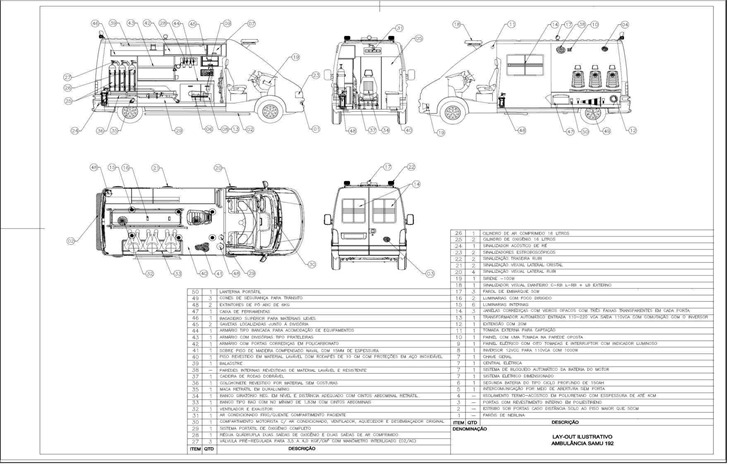 ADESIVAÇÃO DA AMBULÂNCIA FEITA PELO FORNECEDOR DO VEÍCULO: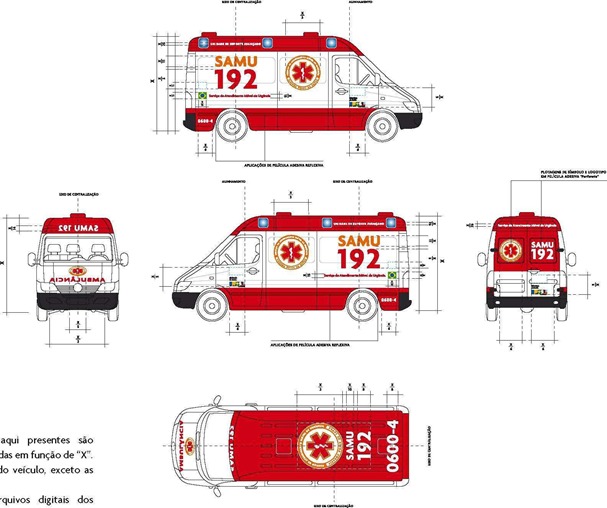 • Todas as dimensões aqui presentes são aproximadas e foram tomadas em função de “X”.“X” corresponde à altura do veículo, exceto as suas rodas.ADESIVAÇÃO DA AMBULÂNCIA UTI MÓVEL PADRÃO, FEITA PELO FORNECEDOR DO VEÍCULO.Layout Externo.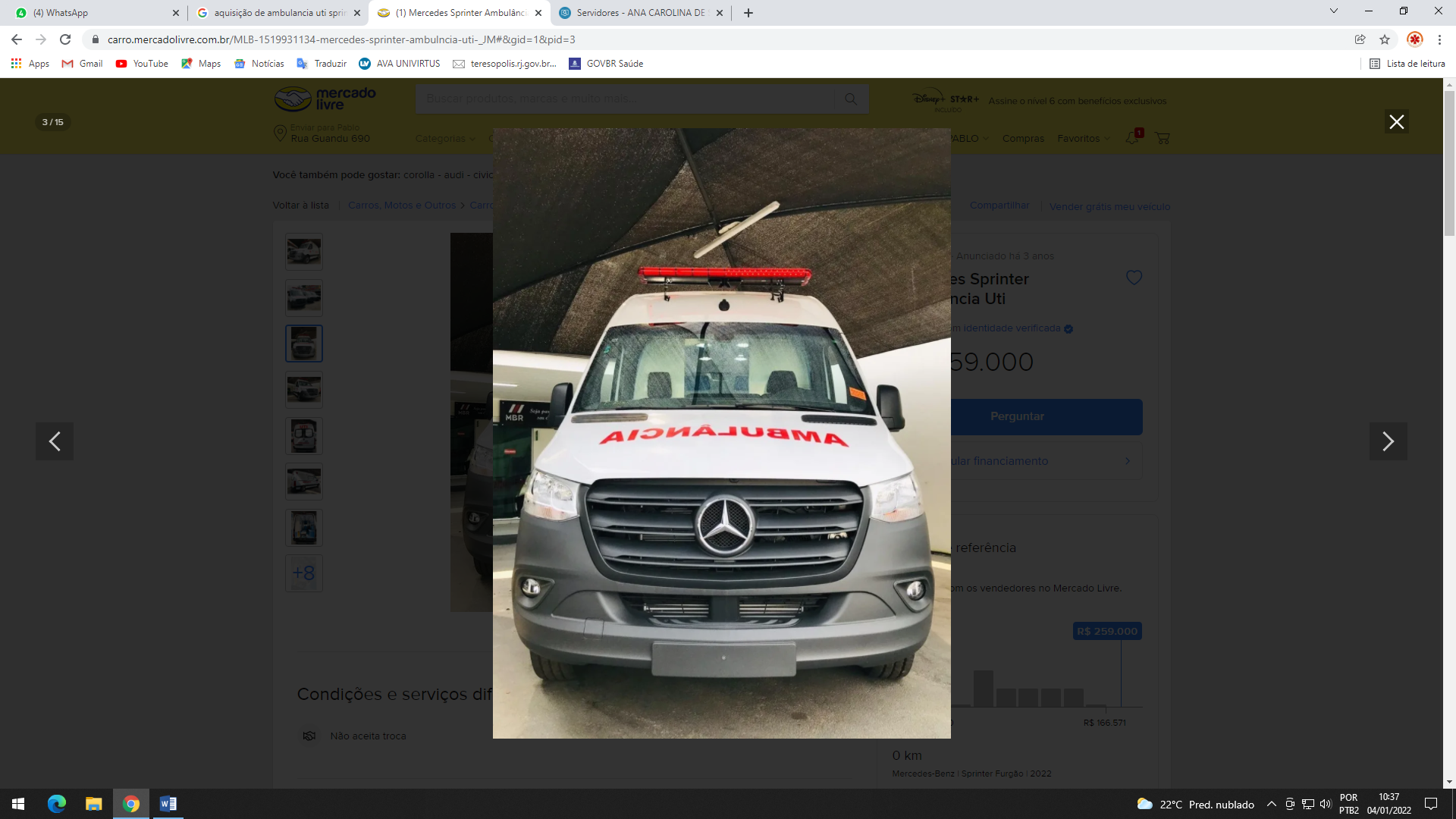 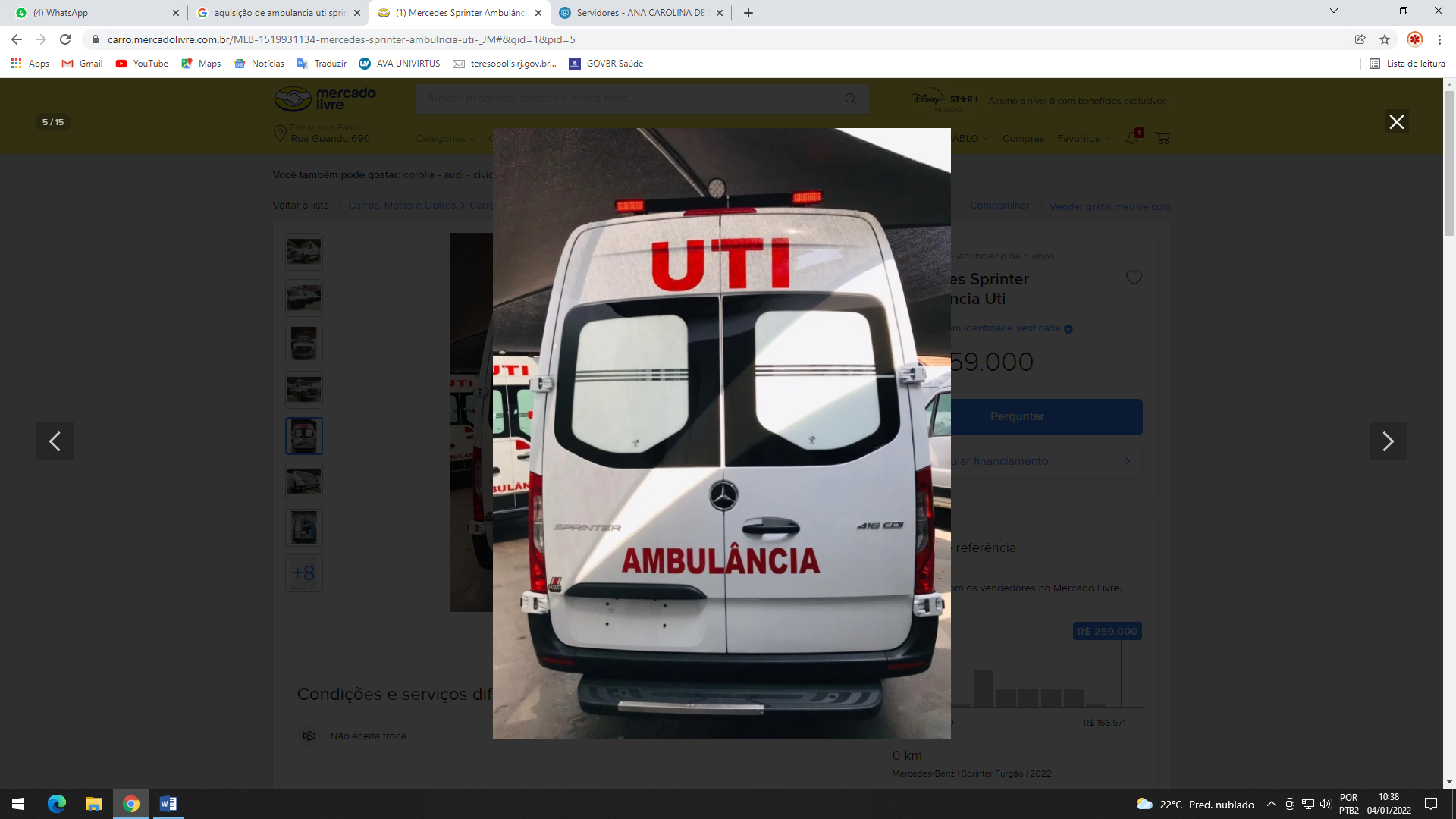 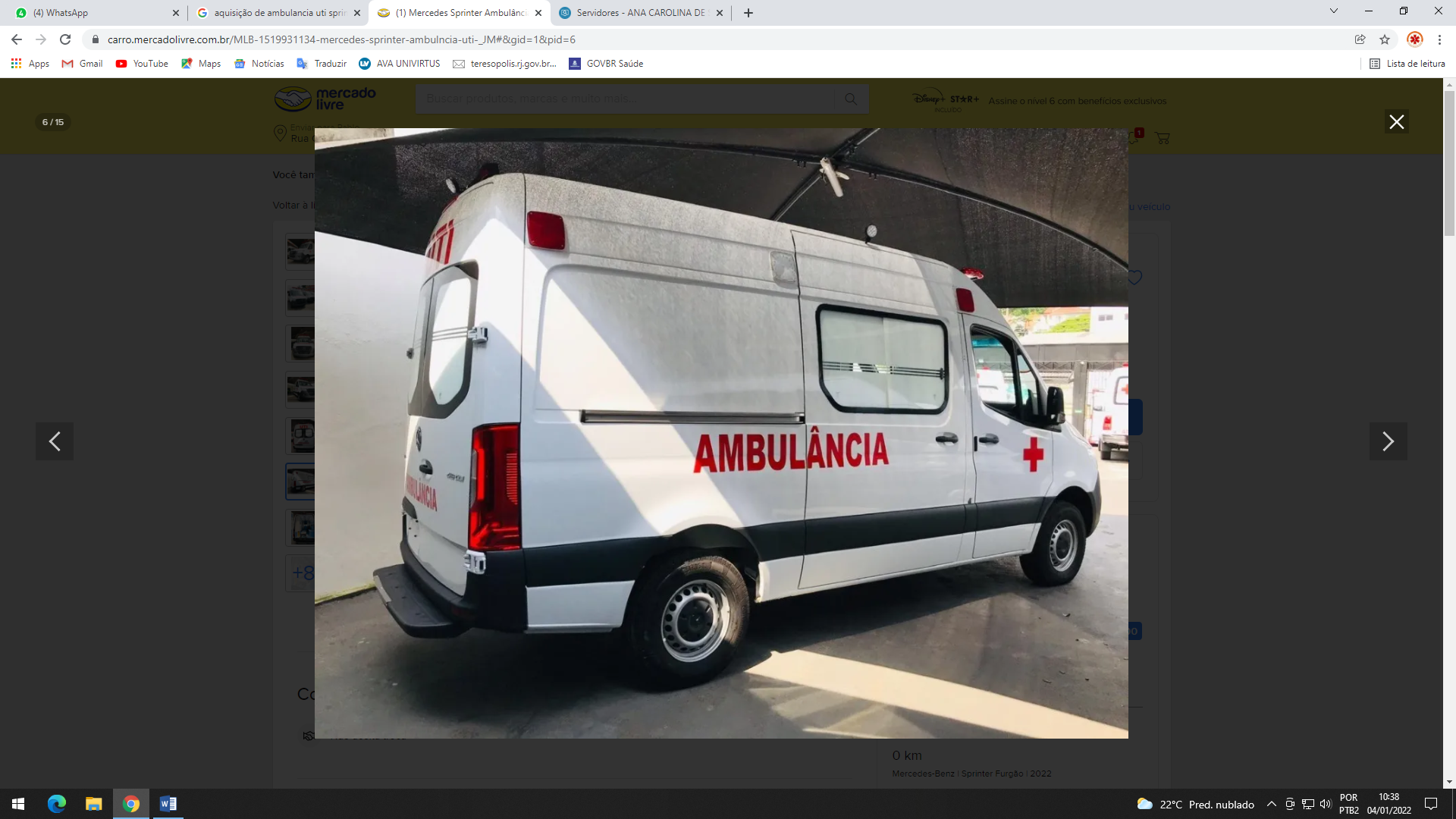 DOS RECURSOS ORÇAMENTÁRIOS:As despesas decorrentes desta aquisição ocorrerão na seguinte dotação orçamentaria:Secretaria Municipal de Saúde:02.012.10.302.0089.2209   4.4.90.52.00.00   Fonte: 37      Conta: 27102.012.10.302.0089.2209   4.4.90.52.00.00   Fonte: 360    Conta: 275QUALIFICAÇÃO TÉCNICA:Conforme especificações do edital.CRITÉRIOS DE ACEITABILIDADE E JULGAMENTO: Conforme especificações do edital.DAS AMOSTRAS:Conforme especificações do edital.PRAZO DE EXECUÇÃO:Conforme especificações do edital.FISCALIZAÇÃO:Conforme especificações do edital.PAGAMENTO:Conforme especificações do edital.OBRIGAÇÕES DA CONTRATADA:Conforme especificações do edital.OBRIGAÇÕES DA CONTRATANTE:Conforme especificações do edital.SANSÕES ADMINISTRATIVAS:Conforme especificações do edital.DISPOSIÇÕES GERAIS:Conforme especificações do edital.Clarissa Rippel Bolson GuitaSecretária Municipal de SaúdeMat. 4.19950-6ANEXO II:MODELO PADRÃO DE PROPOSTA COMERCIALPelo presente instrumento, a empresa ____________________________________, portadora do CNPJ XX.XXX.XXX/XXXX-XX com sede na ____________________________, através de seu representante legal infra-assinado, (NOME) __________________________, nacionalidade _________, estado civil _________, profissão _________, portador da cédula de Identidade nº XXXXXXXXXX, expedida pela XXXXX/XX, inscrito no C.P.F. sob o nº XXX.XXX.XXX-XX, residente e domiciliado a _______________________________________ em estrito cumprimento ao previsto no processo administrativo nº 3.626/2022 e processo licitatório Pregão Eletrônico nº 095/2022  da licitação em epígrafe, comunica aos interessados que irá realizar PREGÃO ELETRÔNICO DO TIPO MENOR PREÇO, DESTINADO À AMPLA CONCORRÊNCIA, PARA AQUISIÇÃO DE AMBULÂNCIA DE SUPORTE AVANÇADO (TIPO D) E AMBULÂNCIA UTI MÓVEL PADRÃO, solicitado pela Secretaria Municipal de Saúde na forma abaixo discriminada, que serão distribuídas conforme solicitação da Secretaria.OBS.:O prazo de validade da proposta não será inferior a 90 (noventa) dias, a contar da data de sua apresentação, consoante cláusula 6.5 do edital. (local e data)(nome completo, C.P.F., cargo ou função e assinatura do representante legal)Proposta escrita, impressa nos moldes do Edital.ANEXO III:ANÁLISE ECONÔMICO – FINANCEIROPelo presente instrumento, a empresa ____________________________________, portadora do CNPJ XX.XXX.XXX/XXXX-XX com sede na ____________________________, através de seu representante legal infra-assinado, (NOME) __________________________, nacionalidade _________, estado civil _________, profissão _________, portador da cédula de Identidade nº XXXXXXXXXX, expedida pela XXXXX/XX, inscrito no C.P.F. sob o nº XXX.XXX.XXX-XX, residente e domiciliado a _______________________________________ em estrito cumprimento ao previsto no processo administrativo nº 3.626/2022, e processo licitatório Pregão Eletrônico nº 095/2022 da licitação em epígrafe, na forma abaixo discriminada, apresenta a sua situação financeira a ser aferida por meio dos índices de liquidez corrente – LC, liquidez geral – LG e solvência geral – SG.LC=        Ativo Circulante              Passivo CirculanteLG=        Ativo Circulante (+) Realizável a Longo Prazo               Passivo Circulante (+) Exigível a Longo PrazoSG  =                                 Ativo  Total                                .                         Passivo Circulante (+) Exigível a Longo PrazoOs índices calculados, obrigatoriamente, acompanharão as demonstrações contábeis, sendo consideradas habilitadas as empresas que apresentarem os seguintes resultados:Liquidez corrente	índice maior ou igual  a  1,00Liquidez geral	índice maior ou igual  a  1,00Solvência geral	índice maior ou igual  a  1,00(local e data)(nome completo, C.P.F., cargo ou função e assinatura do representante legal)(nome completo e CRC do contador responsável)ANEXO IVMINUTA DE CONTRATOCONTRATO que entre si firmam a PREFEITURA MUNICIPAL DE TERESÓPOLIS e a empresa ___________________, tendo por objeto o fornecimento pela empresa contratada, de ____________________, na forma abaixo:A PREFEITURA MUNICIPAL DE TERESÓPOLIS, pessoa jurídica de direito público interno, CNPJ nº 29.138.369/0001-47, com sede administrativa na Avenida Feliciano Sodré, 675, Várzea, Teresópolis, RJ, doravante denominado “contratante”, neste ato representado pelo Sr. ________________, nacionalidade, estado civil, profissão, portador da Carteira de Identidade nº _____________ exp. pelo _____ e do CPF nº _________________, residente e domiciliado na Rua _____________, consoante disposto no Decreto Municipal nº 3.163 de 19 de outubro de 2004, e de outro lado, como “Contratada”, a empresa ____________________, inscrita no CNPJ/MF sob o nº, com sede na ___________________, neste ato representada pelo Sr. ________________, nacionalidade, estado civil, profissão, portador da Carteira de Identidade nº ______________ exp. pelo _____ e do CPF nº ____________, residente e domiciliada na Rua _________________, firmam o presente contrato de conformidade com o Processo Administrativo nº. _________, que se regerá pela Lei 8.666/93 e pelas cláusulas e condições seguintes: PRIMEIRA: DO OBJETO: 1.1. - O presente tem por objeto o fornecimento pela empresa contratada, de _____________________; 1.2. – Para cumprimento do objeto descrito no item 1.1, a empresa contratada se obriga ao fornecimento de _____________________________; SEGUNDA:  DO PREÇO E CONDIÇÕES DE PAGAMENTO: 2.1. O valor unitário de será de R$ ______ (______________); 2.1.1. - O valor (POR ITEM) do presente é de R$ ___ (_______________) referentes à ____________________; 2.1.2. Os materiais / serviços serão entregues nos locais determinados pela Secretaria Municipal de _______, conforme solicitação; 2.2. - A Secretaria Municipal de ______________, atestará o recebimento dos ______________; 2.3. - O pagamento das notas fiscais, devidamente atestadas pela Secretaria Municipal de _______________, será efetuado 30 (trinta) dias após o fornecimento do material, mediante requerimento em processo de pagamento, na forma digital, através do link: https://teresopolis.1doc.com.br/b.php?pg=wp/wp&itd=5, devendo o Licitante apresentar, a cópia do contrato, da nota de empenho e da nota fiscal. 2.4. Ocorrendo atraso no pagamento dentro do prazo estabelecido, o valor será acrescido de 1% (um por cento) de juros de mora ao mês “pro rata tempore”, bem como, a título de compensação financeira, de 1% (um por cento) ao mês, pro rata dia. 2.5. Ocorrendo antecipação no pagamento dentro do prazo estabelecido, a Prefeitura Municipal de Teresópolis, fará jus a um desconto na razão de 1% (um por cento) ao mês, pro rata dia. 2.6. Os preços inicialmente contratados serão irreajustáveis, conforme Lei Federal nº 8.880 de 24 de março de 1994, salvo se, ao contrário, Lei Federal estabelecer. TERCEIRA: DO FUNDAMENTO – O presente Contrato é oriundo do procedimento licitatório denominado PREGÃO Nº __________, regido pela Lei Federal nº. 10.520/02, aplicando-se subsidiariamente a Lei Federal nº 8.666/93, alterada e consolidada pela Lei Federal nº. 8.883/94 e demais legislações Municipais aplicáveis à espécie.  QUARTA: DOS RECURSOS FINANCEIROS E ORÇAMENTÁRIOS - As despesas decorrentes do presente instrumento correrão por conta das seguintes Dotações Orçamentárias: Unidade: _______________– Funcional: ______________– Projeto/Atividade: ________________ – Elemento: ___________________ – Cód. Detalham.: __________________ - Código reduzido: _______ - Nota de Empenho nº. ___________, emitida em ___________; QUINTA: DO PRAZO - 5.1. O presente contrato iniciar-se-á a partir da data de sua assinatura e terá vigência até o dia _______________. 5.2. Havendo necessidade e com pedido devidamente justificado nos autos, os prazos de início das etapas de execução, de conclusão e de entrega do objeto do presente poderão ser prorrogados na forma do Art. 57 seus incisos e parágrafos da Lei Federal nº 8.666/93 e suas alterações posteriores. SEXTA: DAS GARANTIAS - 6.1.- Como garantia para o bom e fiel cumprimento do Contrato, a Contratada prestará garantia, dentre aquelas previstas no art. 56 da Lei Federal nº 8.666/1993, na proporção de 5% (cinco por cento) sobre o valor total do Contrato; 6.2.- A importância a que se refere o item anterior será liberada e percebida pela Contratada em uma única parcela, após o recebimento definitivo do objeto contratual a ser formalizado pela Secretaria responsável por sua fiscalização, conforme determina a Lei Federal 8.666/93 e suas alterações.; 6.3.- A importância a que se refere o item anterior será liberada e percebida pela Contratada em uma única parcela, após o recebimento definitivo do objeto contratual a ser formalizado pela Secretaria responsável por sua fiscalização, conforme determina a Lei Federal 8.666/93 e suas alterações. SÉTIMA: DAS PENALIDADES: 7. 1. Comete infração administrativa, a Contratada que praticar qualquer ato previsto no art. 7º da Lei nº 10.520, de 2002, notadamente os abaixo descritos: 7.1.1 Inexecutar total ou parcialmente qualquer das obrigações assumidas em decorrência da contratação. 7.1.2. Ensejar o retardamento da execução do objeto. 7.1.3. Falhar ou fraudar na execução do contrato. 7.1.4. Comportar-se de modo inidôneo. 7.1.5. Cometer fraude fiscal. 7.1.6. Deixar de apresentar amostras, quando solicitadas. 7.1.7. Deixar de entregar ou apresentar documentação falsa exigida para o certame. 7.2. O licitante/adjudicatário que cometer qualquer das infrações discriminadas nos subitens anteriores ficará sujeito, sem prejuízo da responsabilidade civil e criminal, às seguintes sanções: 7.2.1. Multa moratória de 0,5% (meio por cento) calculada sobre a parte não cumprida do contrato, até o limite de 30 (trinta) dias, na dependência da gravidade do dano, tudo de acordo com a decisão da autoridade competente. 7.2.2. Multa compensatória de 10% (dez por cento) sobre o valor total do contrato, no caso de inexecução total do objeto. 7.2.2.1. Em caso de inexecução parcial, a multa compensatória, no mesmo percentual do subitem acima, será aplicada de forma proporcional à obrigação inadimplida. 7.2.3. Multa de 0,01%, calculada sobre o valor da proposta apresentada no certame pelo licitante, caso este não apresente amostras, quando solicitadas. 7.2.4. Impedimento de licitar e contratar com órgãos e entidades da União com o consequente descredenciamento no SICAF pelo prazo de até cinco anos. 7.3. A penalidade de multa pode ser aplicada cumulativamente com as demais sanções. 7.4. A aplicação de qualquer das penalidades previstas realizar-se-á em processo administrativo que assegurará o contraditório e a ampla defesa à Contratada, observando-se a forma prevista no edital e o procedimento previsto na Lei nº 8.666, de 1993, e subsidiariamente a Lei nº 9.784, de 1999. 7.5. A autoridade competente, na aplicação das sanções, levará em consideração a gravidade da conduta do infrator, o caráter educativo da pena, bem como o dano causado à Administração, observado o princípio da proporcionalidade. 7.6. As penalidades serão obrigatoriamente registradas no SICAF. 7.7. As sanções por atos praticados no decorrer da contratação estão previstas no Termo de Referência. OITAVA: DA RESCISÃO- Constituem motivos para a rescisão do presente contrato: 8.1. - O não cumprimento de cláusulas contratuais, especificações, projetos ou prazos, ou o seu cumprimento irregular; 8.2.- A lentidão do seu cumprimento levando a Administração a comprovar a impossibilidade da conclusão do objeto contratual nos prazos estipulados; 8.3- O atraso injustificado no início da execução do objeto contratual; 8.4. - A paralisação do fornecimento sem justa causa e prévia comunicação à Administração; 8.5.- A subcontratação total ou parcial do objeto contratual, a associação da contratada com outrem, sua cessão ou transferência, total ou parcial, bem como sua fusão, cisão ou incorporação; 8.6- O desatendimento das determinações regulares da autoridade designada para acompanhar e fiscalizar sua execução, assim como as de seus superiores; 8.7- O cometimento reiterado de faltas na sua execução, anotadas na forma do § 1º do art. 67 da lei 8666/93; 8.8 - A decretação de falência ou a instauração de insolvência civil; 8.9 - A dissolução da sociedade; 8.10- A alteração social ou a modificação da finalidade ou da estrutura da empresa, que prejudique a execução do contrato; 8.11- Razões de interesse  público, de  alta  relevância  e amplo conhecimento, justificadas e determinadas  pelo  Prefeito e exaradas no Processo Administrativo a que se refere o contrato; 8.12- A supressão, por parte da administração, de serviços, acarretando modificação do valor inicial do contrato, além do limite permitido no § 1º do Art. 65 da Lei 8666/93; 8.13- A suspensão de sua execução, por ordem escrita do Contratante, por prazo superior a 120  (cento e vinte) dias, salvo em caso de calamidade pública, grave perturbação da  ordem  interna  ou  guerra,  ou  ainda  por repetidas suspensões que totalizem o mesmo prazo, independentemente do pagamento obrigatório de indenizações pelas sucessivas e contratualmente imprevistas desmobilizações e mobilizações e outras previstas, assegurado à Contratada, nesse caso, o direito de optar pela suspensão do cumprimento das obrigações assumidas, até que seja normalizada a situação; 8.14 - o atraso superior a 90 (noventa) dias do pagamento devido pelo Contratante, decorrente da execução pela Contratada, do presente Instrumento, salvo em caso de calamidade pública, grave perturbação da ordem interna ou guerra, assegurado à Contratada o direito de optar pela suspensão do cumprimento de suas obrigações, até que seja normalizada a situação; 8.15- A não liberação, por parte do Contratante, de área, local ou objeto para a execução do serviço ou fornecimento, nos prazos contratuais; 8.16 - A ocorrência de caso fortuito ou força-maior, regularmente comprovada, impeditiva da execução do contrato; PARÁGRAFO ÚNICO: Os casos de rescisão contratual serão formalmente motivados nos autos do Processo, assegurado à Contratada o Direito ao contraditório e a ampla defesa; NONA: DOS DIREITOS DA ADMINISTRAÇÃO: Em caso de rescisão contratual é assegurado à Administração Municipal os seguintes direitos: 9.1. - Execução da garantia contratual, para ressarcimento da Administração e dos valores das multas e indenizações a ela devidos; 9.2. – Retenção dos créditos decorrentes do contrato até o limite dos prejuízos causados à Administração. DÉCIMA: DO REGIME DE EXECUÇÃO: O Contrato será executado pelo regime de execução indireta sob a modalidade de preço unitário. DÉCIMA PRIMEIRA: DA TAXA DE EXPEDIENTE: Obriga-se a Contratada a proceder ao recolhimento da Taxa de Expediente, no ato de assinatura do presente. DÉCIMA- SEGUNDA: DA PUBLICAÇÃO: Obriga-se a Contratante a proceder a publicação, em extrato, do presente, no prazo legal, no órgão de imprensa que publica as matérias oficiais deste Município. DÉCIMA- TERCEIRA: DA RESPONSABILIDADE: Responsabiliza-se a Contratada por danos causados ao Município ou a Terceiros, decorrentes de culpa ou dolo, na execução do presente, não excluída essa responsabilidade pela fiscalização ou pelo acompanhamento por órgão próprio do Contratante. DÉCIMA- QUARTA: DOS ENCARGOS SOCIAIS - 14.1. -  Todos os encargos sociais e as obrigações previstas na C.L.T. e respectiva legislação complementar, referente ao pessoal responsável pela consecução do objeto contratual, serão de total responsabilidade da Contratada. 14.2.- O contratado se obriga a manter, durante toda a execução do contrato, no que diz respeito ás suas obrigações, todas as condições de habilitação e qualificação exigidas na licitação; DÉCIMA- QUINTA: DA FISCALIZAÇÃO - O Contratante, através da Secretaria Municipal de ____________, fiscalizará a execução do objeto ora contratado. DÉCIMA- SEXTA: DA ACEITAÇÃO - A aceitação do objeto contratual ficará a cargo da Secretaria fiscalizadora. 16.1.-. Em caso de recusa de parte ou de todo o serviço, o pagamento ficará sustado, até sua regularização, contando-se dessa época o prazo de pagamento fixado na Cláusula Segunda do presente. 16.2. A contratada é obrigada a reparar, corrigir, remover, reconstruir ou substituir, às suas expensas, no total ou em parte, o objeto do contrato em que se verificarem vícios, defeitos ou incorreções resultantes da execução ou de materiais empregados. DÉCIMA-SÉTIMA: DO FORO- Fica eleito o foro do Município de Teresópolis, para dirimir as questões oriundas do presente. E assim as partes justas e acordadas assinam o presente em 06 (seis) vias de igual teor e forma para que produza seus jurídicos efeitos. Teresópolis, ____ de ______________ de 2022.  SECRETÁRIO MUNICIPAL DE _____________CONTRATADATESTEMUNHAS:1-_____________________________________   C.I. nº. _______________________2-_____________________________________  C.I. nº. ________________________ANEXO V:MODELO DE DECLARAÇÃO CONJUNTA SOBRE PRAZO DE FORNECIMENTO, ART. 88 DA LEI ORGÂNICA MUNICIPAL E FUNCIONÁRIO INELEGÍVELPelo presente instrumento, a empresa ____________________________________, portadora do CNPJ XX.XXX.XXX/XXXX-XX com sede na ____________________________, através de seu representante legal infra-assinado, (NOME) __________________________, nacionalidade _________, estado civil _________, profissão _________, portador da cédula de Identidade nº XXXXXXXXXX, expedida pela XXXXX/XX, inscrito no C.P.F. sob o nº XXX.XXX.XXX-XX, residente e domiciliado a _______________________________________ outorgando-lhe plenos poderes para representá-la na sessão pública do Pregão Eletrônico nº 095/2022  do processo administrativo nº 3.626/2022, declara a quem possa interessar, sob as penas da lei:que, caso seja contratada, cumprirá o prazo de fornecimento de entrega de no máximo 30 (trinta) dias e atender ao item 16.1 do edital sob as penas do art. 7ª da Lei Federal nº 10.520/2002 (não será aceita entrega parcial das ordens de compra e empenhos). para os fins do disposto no artigo 88 da Lei Orgânica Municipal, que não possui no seu quadro de funcionários: dirigentes, vereadores, ocupantes de cargos comissionados e servidores municipais, bem como pessoas ligadas a qualquer deles por matrimônio ou parentesco, afim ou consanguíneo até o segundo grau ou por adoção ou que tenham sido nos últimos 180 dias anteriores à data do ato convocatório.para os fins do disposto no Art. 73-B, I e II da Lei Orgânica do Município de Teresópolis, os trabalhadores que prestarão serviço ao Município não foram declarados inelegíveis em resultado de decisão transitada em julgado ou proferida por órgão colegiado relativa nas seguintes situações: I – representação contra sua pessoa julgada procedente pela Justiça Eleitoral sem de abuso do poder econômico ou político;II – condenação por crimes contra a economia popular, a fé pública, a administração pública ou o patrimônio público.Por ser a expressão da verdade, firmo a presente.(local e data)(nome completo, C.P.F., cargo ou função e assinatura do representante legal)ITEMCATMATQUANTUNIDESCRIÇÃOVALOR UNITÁRIOVALOR           TOTAL1485181UNIVIATURA TIPO AMBULÂNCIA DE SUPORTE AVANÇADO, TIPO D (SAMU). 
Em conformidade com o Decreto de n° 5.055, de 27 de abril de 2004 c/c a portaria de nº 1.010 de 21 de maio de 2012 e portaria de n° 2.048 de 5 de novembro de 2002.R$ 275.300,00R$ 275.300,002485181UNIVIATURA TIPO AMBULÂNCIA UTI MÓVEL PADRÃO. 
Em conformidade com o Decreto de n° 5.055, de 27 de abril de 2004 c/c a portaria de nº 1.010 de 21 de maio de 2012 e portaria de n° 2.048 de 5 de novembro de 2002.R$ 380.580,00R$ 380.580,00VALOR TOTAL ESTIMADOVALOR TOTAL ESTIMADOVALOR TOTAL ESTIMADOVALOR TOTAL ESTIMADOVALOR TOTAL ESTIMADOR$ 655.880,00R$ 655.880,00AMBULÂNCIA USA (UNIDADE DE SUPORTE AVANÇADO) SAMU 192.AMBULÂNCIA USA (UNIDADE DE SUPORTE AVANÇADO) SAMU 192.AMBULÂNCIA USA (UNIDADE DE SUPORTE AVANÇADO) SAMU 192.AMBULÂNCIA USA (UNIDADE DE SUPORTE AVANÇADO) SAMU 192.QuantidadeEquipamentoQuantidadeEquipamento04Extintor de pó abc de 6g04Mochila resgate verde - procedimentos03Cones e segurança para trânsito04Mochila resgate amarela – medicamentos (colmeia para ampolas)02Lanterna portátil bivolt04Mochila resgate vermelha - acesso venoso01Aspirador portátil elétrico04Mochila resgate azul - vias aéreas04Cânula rígida para aspirador portátil elétrico01Monitor desfibrilador cardíaco portátil multiparâmetro para transporte com base de fixação (Adulto, Pediátrico e neonatal)01Bomba infusora para equipo universal10Óculos de proteção01Aparelho de HGT com fitas01Oxímetro portátil com base, cabos (adulto - pediátrico – neonatal) e carregador01Esfigmomanômetro adulto02Prancha longa01Esfigmomanômetro pediátrico01Régua de o² com mangueiras e frascos01Termômetro10Umidificadores de o204Tesoura resgate01Respirador portátil para transporte com base de fixação (adulto - pediátrico – neonatal) com circuitos50Manta térmica04Circuito respirador adulto10Capacete de segurança classe “A” tipo III Branco04Circuito respirador infantil04Kit cricotomia04Circuito respirador neonatal04Ambú adulto com máscara e reservatório10Colar cervical g04Ambú pediátrico com máscara e reservatório10Colar cervical m04Ambú neonatal com máscara e reservatório10Colar cervical p01Laringoscópio adulto c/ lâminas05Colar cervical infantil01Laringoscópio pediátrico c/ lâminas01Suporte para descarpack50Máscara c/ reservatório de oxigênio infantil04Máscara Laríngea de Silicone reutilizável tamanho 1.050Máscara c/ reservatório de oxigênio adulto04Máscara Laríngea de Silicone reutilizável tamanho 1.501Cadeira de rodas modelo resgate04Máscara Laríngea de Silicone reutilizável tamanho 2.002Cilindros fixo de o²04Máscara Laríngea de Silicone reutilizável tamanho 2.501Cilindro fixo ar comprimido04Máscara Laríngea de Silicone reutilizável tamanho 3.004Cilindros de o² portátil em alumínio com mala de transporte04Máscara Laríngea de Silicone reutilizável tamanho 4.001Chave inglesa para troca de cilindros de o204Máscara Laríngea de Silicone reutilizável tamanho 5.002Fluxômetro ar comprimido02Lona para Transferência Passante01Ked completo01DEA automático01Kit parto04Eletrodo para DEA automático adulto02Fluxômetro o2 fixo04Eletrodo para DEA automático infantil10Fluxômetro o204Torniquete10Manômetro para o212Cinto para prancha longa01- kit de imobilização modelo splints 10 peças em desenho universal ambidestro, feito de espuma minicell com velcros e fixadores loop-fazer de aplicação rápida, translúcido ao raio x e mri na seguinte composição:01- kit de imobilização modelo splints 10 peças em desenho universal ambidestro, feito de espuma minicell com velcros e fixadores loop-fazer de aplicação rápida, translúcido ao raio x e mri na seguinte composição:02 - talas para perna (tam p)02 - talas para braço (tam g)02 - talas para perna (tam g)02 - talas para punho / antebraço (adulto)02 - talas para braço (tam p)01 - mala de transporteAmbulância UTI Móvel PadrãoAmbulância UTI Móvel PadrãoAmbulância UTI Móvel PadrãoAmbulância UTI Móvel PadrãoQuantidadeEquipamentoQuantidadeEquipamento01Extintor de pó abc de 6g04Mochila resgate verde - procedimentos03Cones e segurança para trânsito04Mochila resgate amarela – medicamentos (colmeia para ampolas)02Lanterna portátil bivolt04Mochila resgate vermelha - acesso venoso01Aspirador portátil elétrico04Mochila resgate azul - vias aéreas04Cânula rígida para aspirador portátil elétrico01Monitor desfibrilador cardíaco portátil multiparâmetro para transporte com base de fixação (Adulto, Pediátrico e neonatal)01Bomba infusora para equipo universal10Óculos de proteção01aparelho de HGT com fitas01oxímetro portátil com base, cabos (adulto - pediátrico – neonatal) e carregador 01Esfigmomanômetro adulto02Prancha longa01Esfigmomanômetro pediátrico01Régua de o² com mangueiras e frascos01Termômetro 10umidificadores de o204Tesoura resgate01Respirador portátil para transporte com base de fixação (adulto - pediátrico – neonatal) com circuitos50Manta térmica04Circuito respirador adulto10Capacete de segurança classe “A” tipo III Branco04Circuito respirador infantil04Kit cricotomia04Circuito respirador neonatal04Ambú adulto com máscara e reservatório10Colar cervical g04Ambú pediátrico com máscara e reservatório10Colar cervical m04Ambú neonatal com máscara e reservatório10Colar cervical p01Laringoscópio adulto c/ lâminas05Colar cervical infantil01Laringoscópio pediátrico c/ lâminas01Suporte para descarpack50Máscara c/ reservatório de oxigênio infantil04Máscara Laríngea de Silicone Reutilizável tamanho 1.050Máscara c/ reservatório de oxigênio adulto04Máscara Laríngea de Silicone Reutilizável tamanho 1.501Cadeira de rodas modelo resgate04Máscara Laríngea de Silicone Reutilizável tamanho 2.002Cilindros fixo de o²04Máscara Laríngea de Silicone Reutilizável tamanho 2.501Cilindro fixo ar comprimido04Máscara Laríngea de Silicone Reutilizável tamanho 3.004Cilindros de o² portátil em alumínio com mala de transporte04Máscara Laríngea de Silicone Reutilizável tamanho 4.001Chave inglesa para troca de cilindros de o204Máscara Laríngea de Silicone Reutilizável tamanho 5.002Fluxômetro ar comprimido02Lona para Transferência Passante01Ked completo01DEA automático 01Kit parto04Eletrodo para DEA automático adulto02Fluxômetro o2 fixo04Eletrodo para DEA automático infantil10Fluxômetro o204Torniquete10Manômetro para o212Cinto para prancha longa01- kit de imobilização modelo splints 10 peças em desenho universal ambidestro, feito de espuma minicell com velcros e fixadores loop-fazer de aplicação rápida, translúcido ao raio x e mri na seguinte composição:01- kit de imobilização modelo splints 10 peças em desenho universal ambidestro, feito de espuma minicell com velcros e fixadores loop-fazer de aplicação rápida, translúcido ao raio x e mri na seguinte composição:02 - talas para perna (tam p)02 - talas para braço (tam g)02 - talas para perna (tam g)02 - talas para punho / antebraço (adulto)02 - talas para braço (tam p)01 - mala de transportePROPOSTA COMERCIALPROPOSTA COMERCIALPROPOSTA COMERCIALPROPOSTA COMERCIALPROPOSTA COMERCIALPROPOSTA COMERCIALPROPOSTA COMERCIALPROPOSTA COMERCIALITEMCATMATQUANTUNIDESCRIÇÃOMARCA/MODELOVALOR UNITÁRIOVALOR           TOTAL1485181UNIVIATURA TIPO AMBULÂNCIA DE SUPORTE AVANÇADO, TIPO D (SAMU). 
Em conformidade com o Decreto de n° 5.055, de 27 de abril de 2004 c/c a portaria de nº 1.010 de 21 de maio de 2012 e portaria de n° 2.048 de 5 de novembro de 2002.XXX,XXR$ XXX,XXR$ XXX,XX2485181UNIVIATURA TIPO AMBULÂNCIA UTI MÓVEL PADRÃO. 
Em conformidade com o Decreto de n° 5.055, de 27 de abril de 2004 c/c a portaria de nº 1.010 de 21 de maio de 2012 e portaria de n° 2.048 de 5 de novembro de 2002.XXX,XXR$ XXX,XXR$ XXX,XXVALOR TOTAL ESTIMADOVALOR TOTAL ESTIMADOVALOR TOTAL ESTIMADOVALOR TOTAL ESTIMADOVALOR TOTAL ESTIMADOR$ XXX,XXR$ XXX,XX